UNREVISED HANSARDNATIONAL ASSEMBLYTHURSDAY, 31 MARCH 2022Page: 1THURSDAY, 31 MARCH 2022____PROCEEDINGS OF THE NATIONAL ASSEMBLY____The House met at 14:00.The Speaker took the Chair and requested members to observe a momentof silence for prayers or meditation.The SPEAKER: Hon members, I wish to remind you that in theinterest of safety for all present in the Chamber, please keepyour masks on and sit in your designated area. Thank you. Theitems on today’s Order Paper is questions addressed to theDeputy President. There are four supplementary questions oneach question. Parties have given an indication of whichquestions their members wish to pose a supplementary questionon. Adequate notice was given to parties for this purpose.This was done to facilitate participation of members who areconnecting to the sitting through the virtual platform. Themembers who will pose supplementary questions will berecognised by the Presiding Officer. In allocatingopportunities for supplementary questions, the principle of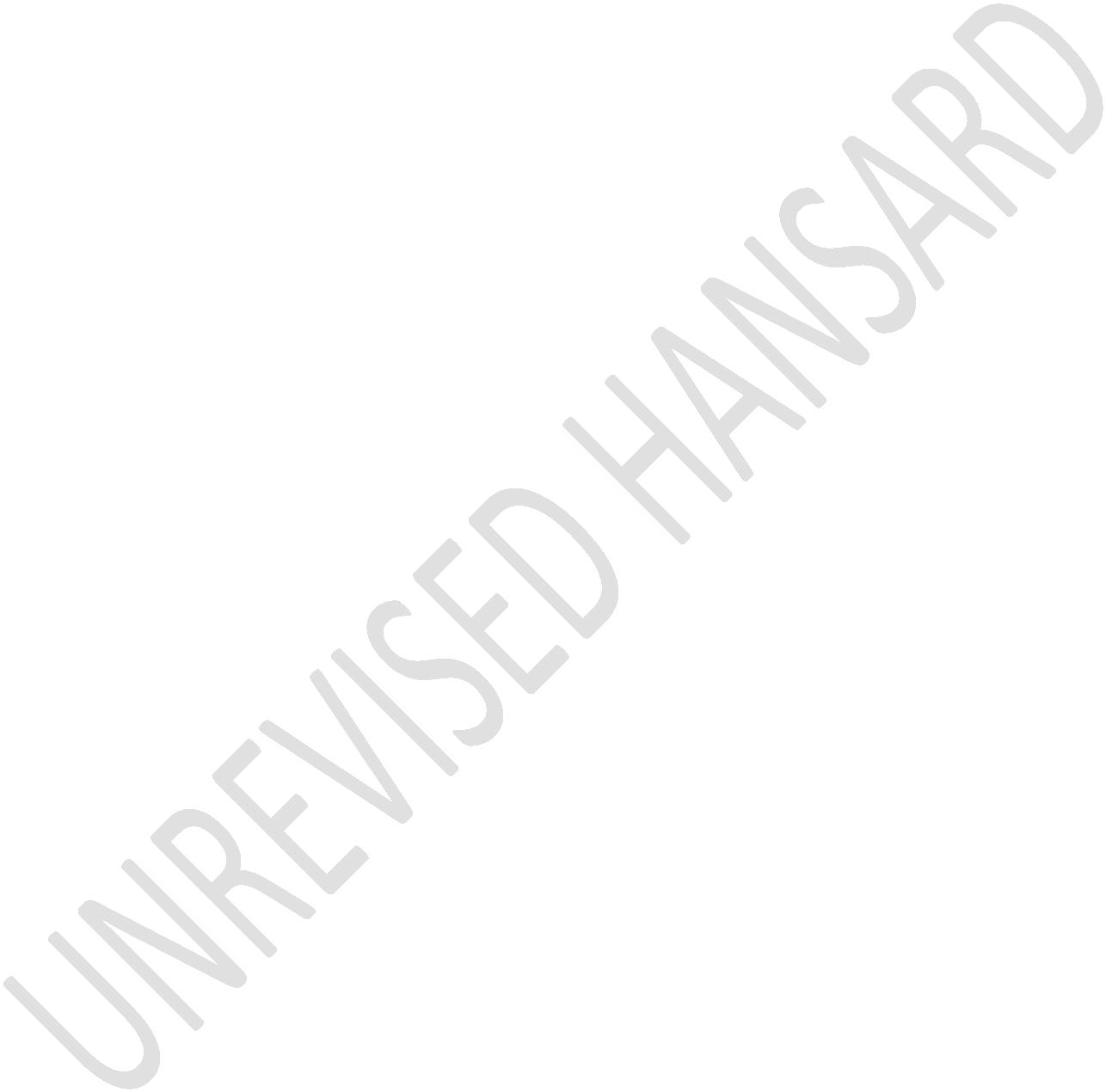 UNREVISED HANSARDNATIONAL ASSEMBLYTHURSDAY, 31 MARCH 2022Page: 2fairness amongst others has been applied. If a member who issupposed to ask a supplementary question through the virtualplatform is unable to do so due to technological difficulties,the party Whip on duty will be allowed to ask the question onbehalf of their member. When all the supplementary questionshave been answered by the Deputy President, we will proceed tothe next question on the Question Paper. Members askingsupplementary questions or raising a point of order may remainseated when doing so. The first question has been asked by thehon LE Molala to the Deputy President. I have been informedthat the Deputy President will be answering questions from theChamber as you can see.QUESTIONS TO THE DEPUTY PRESIDENTQuestion 1:The DEPUTY PRESIDENT: Thank you hon Speaker. As government wehave created regulatory environment that is very conducive toopening up the market for alternative power generationproducers. Within the framework of the Integrated ResourcePlan, IRP, alternative energy generation measures are beingexplored and implemented to augment electricity supply andimprove the stability of the grid.UNREVISED HANSARDNATIONAL ASSEMBLYTHURSDAY, 31 MARCH 2022Page: 3In addition, the President announced the amendment of Schedule2 of the Electricity Regulation Act 2000, increasing theembedded generation threshold from one to 100 megawatts. Inthis regard, the Department of Mineral Resources and Energy,DMRE, has amended the electricity regulations of newgeneration capacity and has put together processes that shouldbe followed to ensure the request by municipalities for owngeneration are speedily attended to.Hon Speaker, currently, 292 small scale generators haveregistered with National Energy Regulator of South Africa,NERSA, and have the total generation capacity of 187megawatts. The IPP office is processing offers by IPP forapproval by Eskom and National Treasury. Furthermore, theMinister of Mineral of Mineral Resources and Energy has issueddeterminations on the required new generation capacity inconcurrence with NERSA. The determination made resulted in theprocurement of 7309 megawatts from renewable energy. Most ofthese power plants are already operational with less than 400megawatts still under construction.Hon Speaker, we can report that the following achievement hasbeen made. Preferred bidders for 2600 megawatts, for renewableenergy known as Bid Window 5, were announced in 2021 with theUNREVISED HANSARDNATIONAL ASSEMBLYTHURSDAY, 31 MARCH 2022Page: 4financial close plan for April 2022. The request for ourproposals for 2600 megawatts of renewable energy under BidWindow 6 is scheduled for release this end of March. Requestsfor proposals for 513 megawatts of battery storage isscheduled to be released by the end of April this year.Requests for proposals for 1600 megawatts of renewable energyunder Bid Window 7 will be issued in August 2022.However, we must make the point that Eskom’s load shedding isnot as a result of limited market role for alternative powergeneration, but mainly as a result of breakdowns encounteredfrom the old and aging power generation infrastructure.The Eskom Political Task Team continues to provide support toensure that Eskom meet its obligation of providingelectricity. This support includes ensuring that Eskom in theshort term is able to implement credible and transparentnational maintenance programme, to ensure that powergeneration plants operate at optimal level to reduce negativeimpacts of electricity supply disruptions. Collectively, thesemeasures are aimed at addressing the current load shedding andfuture power generation needs. I thank you, Speaker.UNREVISED HANSARDNATIONAL ASSEMBLYTHURSDAY, 31 MARCH 2022Page: 5The DEPUTY PRESIDENT: Hon member, I have been informed thathon M J Wolmarans will take charge of the follow up questionin terms of Rule(137(10)A) of the National Assembly.Mr M J WOLMARANS: Thank you, hon Speaker. Hon DeputyPresident, since the objective of the Risk MitigationIndependent Power Producer Procurement Programme, RMIPPPP, isto procure energy from projects that are near completion. Andgiven that the energy availability factor is responsible forload shedding, what role should the RMIPPPP play instrengthening of the grid amid the declining supply of energy?The DEPUTY PRESIDENT: Thank you very much, hon Speaker. Theemergency procurement process was solely meant to augment thecurrent short-term supply gap, alleviate the currentelectricity supply constraints and reduce the extensiveutilisation of diesel based picking electricity generators.This goes and bodes well for our mixed generation capacityinto the future to allow more and more IPPs to come into thegrid and this goes according to our IRP2019. Thank you verymuch.UNREVISED HANSARDNATIONAL ASSEMBLYTHURSDAY, 31 MARCH 2022Page: 6Mr N L S KWANKWA: Deputy President, you would recall that theIntegrated Resource Plan 2019, identifies the necessarygeneration mix of technologies to respond to the country’sdemand for electricity in the medium-term. And that, in termsof the RMIPPPP, projects are supposed to be connected to thegrid as from August 2022. However, you are aware that thedeadline for Independent Bidders was extended three times. Theinitial deadline was July 2021, the second one was 30September and, the last one was January 2022.Since the January 2022 one, we are not aware of any publiccommunication from the department whether or not the elevenBidders have achieved financial pros. What are you going to doto make sure that as is indicated in the RMIPPPP, that indeed,these projects are connected to the grid to boost up theenergy for the country?The DEPUTY PRESIDENT: Thank you very much. To date, I thinkabove 6000 megawatts have been connected to the grid flowingfrom IPPs. I am aware that 400 megawatts are still underconstruction. Of course, there are unforeseen delays which aredelaying the connection to the grid. But we are alreadyhopeful that the process will go according to plan. BecauseUNREVISED HANSARDNATIONAL ASSEMBLYTHURSDAY, 31 MARCH 2022Page: 7already more than 600 megawatts have been connected. So, weare heading there. Thank you.Mr G K Y CACHALIA: Hon Speaker, clearly, the market need toopen up to help resolve our electricity crisis and noting thatin this regard, the RMIPPPP has been postponed for the thirdtime this year. Part of this solution involves just to fillthe gap currently plugged by expensive ... [Inaudible.] ...in diesel suppliers.Given that we missed the boat in securing a gas block inMozambique and that the ANC is sitting on the upstream Billwhich will remove some aspects of ministerial discretion, -thank God. Can the Deputy President share much needed light onthe prospective deals between Russia’s Gazprom bank andAzerbaijan Republic, SOCAR, and Central Energy Fund, CEF, tobuild a R7 billion natural gas to electricity plant at Coega,which incidentally has no pipeline and would cost R15 million.Is this perhaps a replacement for a nuclear deal that the CapeHigh Court deemed unlawful and is now part of a sweet ofRussian investments in other provinces? Which may explain ourdismal stance on Russian aggression in the Ukraine.UNREVISED HANSARDNATIONAL ASSEMBLYTHURSDAY, 31 MARCH 2022Page: 8The DEPUTY PRESIDENT: Hon Speaker, I’m not aware of theseprojects especially those that are Russian connected, I’m notaware of those projects. The only thing I can confirm honmembers is that discussions between our Minister of MineralResources and Mozambique are quite advance in terms of gasthat we should transport from Mozambique to the country. I cansafely say, we have reached an agreement. Thank you very much.Ms O M C MAOTWE: Thank you very much beautiful Speaker. DeputyPresident ... [Interjections.] ...AN HON MEMBER: You are out of order.Ms O M C MAOTWE: ... She is beautiful. Madam Speaker, you arevery much beautiful. Deputy President, the Minister of PublicEnterprises indicated that Eskom is in the process ofestablishing a clean energy unit within Eskom, which will worktowards ensuring that Eskom itself produces renewable energyfor the country.If Eskom has the capacity to produce renewable energy byitself and help the just transition process, why governmentinvestment so much money on independent power producers whoare going to be a competition to Eskom? And realistically, canUNREVISED HANSARDNATIONAL ASSEMBLYTHURSDAY, 31 MARCH 2022Page: 9IPP supply the energy demands for the country’s industrialdemands?The DEPUTY PRESIDENT: Thank you very much. It was importantfor us to open the market and follow the IRP2019. Because thedemand is just too huge and currently, Eskom cannot meet thedemands. As we speak, Eskom has already started to repurposeKomati Power Station into renewable with the capacity of 244megawatts and battery storage. Which is a good sign from theEskom’s side. But of course, renewable energy takes long andthe projects connect low amounts of megawatts into the grid. Isaid, 292 small generators collectively have connected 187megawatts, which is very low in terms of the need of thecounty. As much as we open the market Eskom should proceed.We are going to repurpose probably six or seven powerstations. Your Camden, Grootvlei that have reached theirlifespan. So this process is proceeding. Thank you very much.Question 2:The DEPUTY PRESIDENT: Honourable Speaker, indeed, on 10 Marchthis year we consulted the traditional and Khoi-San leaders onprogress made in the fight against the ongoing Covid-19pandemic. We communicated to them the intention of governmentUNREVISED HANSARDNATIONAL ASSEMBLYTHURSDAY, 31 MARCH 2022Page: 10to lift the National State of Disaster as advised by theNational Coronavirus Command Council, including calling oneach sector to develop its own sector plan to continuefighting the spread of Covid-19.The traditional and Khoi-San leaders expressed support for thework done by government in the implementation of the Covid-19Risk Adjusted Strategy. The leaders encouraged government tofast track the finalisation of amendments to healthregulations towards ending the National State of Disaster. Theleaders further committed to continue in partnering withgovernment on the path of advancing efforts on communitiesvaccinating against the Covid-19 pandemic, in the spirit ofsaving lives and livelihoods.In accelerating our vaccination programme, we haveconsistently ensured that we also consult with interfaithleaders to solicit their inputs, and access places of worshipto promote vaccination. In our view, these consultations,which are not only with the traditional and with Khoi-Sanleaders, have reaffirmed South Africa’s strength of working inpartnership with various social partners for the common goodof our country. The success we have achieved in bringing downCovid-19 infections, hospitalisation and deaths is due toUNREVISED HANSARDNATIONAL ASSEMBLYTHURSDAY, 31 MARCH 2022Page: 11strong partnerships with various social formations andcommunities.We must thank the private sector, organised labour, civilsociety, sport federations, athletes, artists and culturalworkers, as well as all vaccination ambassadors who gave timeand resources to partner with government in the fight againstthe Covid-19 pandemic. I thank you.The CHIEF WHIP OF THE OPPOSITION: Good afternoon, DeputyPresident. Deputy President, let me start out by saying that Icould not wait for my vaccine; I was the first person in line,I was the first person to have my second vaccine and I havehad booster. I am a very big believer in science and I knowthat we can’t force anyone to believe it, but I believe in it,and if I could, I would shout it from the roof tops that weneed our vaccines. [Applause.] It is something that I actuallyhave to applaud government on. When I turn on an SABC channel,there are adverts about the vaccine and telling us that thevaccine is safe. We know that the vaccine is safe, but I can’tbelieve I am going to say these words, because for me, I am sosick of hearing about commissions and command councils andthings like that. I honestly think that it is time that wehave a commission of our traditional leaders and our eldersUNREVISED HANSARDNATIONAL ASSEMBLYTHURSDAY, 31 MARCH 2022Page: 12who go around to areas where younger people ...[Interjections.]The SPEAKER: What is your question, hon member?The CHIEF WHIP OF THE OPPOSITION: My question, Madam Speaker,is: Would the Deputy President consider having a commissionmade out of the elders of the Khoi-San and traditional leadersto go to the areas and explain how safe the vaccine is and whyit is so important that people have the vaccine?The DEPUTY PRESIDENT: I think we have started that processwith traditional leaders. We started last year as we weretrying to push very hard to reach our target in December. Wewere together with traditional leaders, interfaith leaders aswell as traditional healers. They all agreed to partner withgovernment to encourage our people to vaccinate. I think weshould continue that way because putting up a commission whichwill be another structure again would probably be tooexpensive. It is very easy to work with traditional leaders togo to their communities where people live. These traditionalcommunities are willing to take up these vaccines. So, thestrategy now is to take the vaccine to our people where theylive. Thank you very much.UNREVISED HANSARDNATIONAL ASSEMBLYTHURSDAY, 31 MARCH 2022Page: 13Mr T B MUNYAI: Hon Speaker, thank you for the opportunity.Thank you, His Excellency, hon Deputy President Mabuza, foranswering the question. His Excellency, President Ramaphosa,has described vaccination rollout as the largest emergencyproject to be managed by the democratic government, due to thevast distribution system required to inoculate millions ofSouth Africans.We welcome the fact that this programme has led to17,8 million South Africans who are fully vaccinated whilst33,4 million doses have been administered in the country. Asthe chairperson of the Inter-Ministerial Committee on Covid-19Vaccine, what capabilities has this programme build in ourhealth care system? What lessons have been learned inharnessing the entire health care system, inclusive of theprivate sector, as envisaged by the ANC National InsurancePolicy? Thank you, hon Speaker.The DEPUTY PRESIDENT: Hon Speaker, I think, through this megaproject, government has learned to work together with civilsociety, private sector and a whole range of stakeholders toimplement this project. It was not an easy journey and we arestill in that journey. Of course, there are notableachievements that we have made because we have managed toUNREVISED HANSARDNATIONAL ASSEMBLYTHURSDAY, 31 MARCH 2022Page: 14vaccinate that number of our people, and of course, we havenot reached our target. We are still calling upon our peopleto go out in their numbers to go and vaccinate.I heard yesterday someone was urged here to go and vaccinate.It is a good thing, Reverend, it is a good thing to go andvaccinate. This is the only protection that is scientificallyproven that can help us from this Covid-19.We have learned through this project to manage a pandemic, andI think in the process we have managed to build a veryresilient and a strong health system. We were not going tosucceed and be where we are if we had a weak health system. Wemust, upfront, thank our health workers, some of them died inthe line of duty and were brave enough not to surrender but togo forward and ensure that people are vaccinated. [Applause.]So, we must thank them. We must also thank the Minister ofHealth and the entire department for all the courage and thehard work to try and get everyone vaccinated everywhere in thecountry. This has taught us that we need to partner with ourpeople. The department has done that very well and we mustthank them. Thank you very much. [Applause.]UNREVISED HANSARDNATIONAL ASSEMBLYTHURSDAY, 31 MARCH 2022Page: 15Ms M D HLENGWA: Madam Speaker, to the Deputy President,together with the Inter-Ministerial Committee, what discussionhave you had with the Amakhosi in the KwaZulu-Natal provinceregarding funding, logistics, planning and public educationfor accelerated rollout of the Covid-19 vaccination? I thankyou.The DEPUTY PRESIDENT: Our meeting with the traditional leadersand Khoi-San leaders in KwaZulu-Natal was a very successfulmeeting. We must thank the KwaZulu-Natal provincial governmentbecause there we found that they are working with thetraditional leaders and carrying out programmes together. Someof the programmes were led by the late ingonyama himself andthe entirety of the family of traditional leaders followed.They are doing very well partnering with government, and theyare prepared to go an extra mile.In the midst of the Covid-19 waves that we have gone through,KwaZulu-Natal was amongst those provinces that were hard-hitby Covid-19. Through that partnership with traditional leadersand interfaith leaders they managed to pull through, ofcourse, with a number of people that were lost. We must thankthe traditional leaders for their partnership with thegovernment of KwaZulu-Natal, the same in Limpopo andUNREVISED HANSARDNATIONAL ASSEMBLYTHURSDAY, 31 MARCH 2022Page: 16Mpumalanga, where I went, and finally I went to the NorthernCape and it is the same. So, traditional leaders are onboardand prepared to work with government. Thank you very much.Rev K R J MESHOE: Hon Speaker, to the Deputy President, peoplelose trust in government for a number of reasons includinglack of transparency, telling half truths and unfulfilledpromises. Early last week you met with religious leaders todiscuss matters around Covid-19 and vaccination, but did notinform them that churches with more than 1000 members meetingindoors would be required, according to the latest DraftNational Health Regulations, to ensure that those attendinghave a vaccination certificate. Such an omission has leftthese leaders feeling betrayed by government. My question iswhether or not you discussed this requirement when you metwith the National House of Traditional and Khoi-San Leaders.And if so, what was the reason for not raising this importantissue with religious leaders when you last met? Thank you.The DEPUTY PRESIDENT: I am sure that hon Rev was not part ofthat meeting with the religious leaders, therefore, you willnot know exactly what we discussed. It could be a hearsay. Tobe honest with you, I have consulted with them. I was notalone, in fact, I was with the Minister of CooperativeUNREVISED HANSARDNATIONAL ASSEMBLYTHURSDAY, 31 MARCH 2022Page: 17Governance and Traditional Affairs, Cogta, the Deputy Ministerof Health. These are the two that have presented our proposalsand they have left no stone unturned. They have saideverything.Now, just to respond to you about the interfaith leaders.Firstly, they requested that we must release a relaxedregulation on the wearing of masks, especially for children intheir Sunday classes. They also said that they are not happyabout the requirement that everyone who goes to church, if itis above the 1000 inside and they want to go above 50% of thevenue they must then produce a vaccine certificate. They saidthey are not happy with that. They do not have a problem if avenue outside, like a stadium, you can produce a vaccinecertificate, but they have a problem if that is done in thechurch. That is what they told us. Traditional leaders saidthumbs up; everything is good. That’s it. Thank you.Question 3:The DEPUTY PRESIDENT: Thank you, hon Speaker, our energygeneration is guided by the integrated resource plan, IRP,2019, which provides for the use of all energy resourcesavailable in the country. This includes, amongst others, coal,gas and renewable energy resources. Currently, hon Speaker,UNREVISED HANSARDNATIONAL ASSEMBLYTHURSDAY, 31 MARCH 2022Page: 18there are no plans for the discontinuation of the use of coal,as 99% of South Africa’s electricity supply is derived fromcoal and 30% of our liquid fuels are derived from the samecommodity – coal. Coal remains one of our largest naturalendowments that will continue to form part of our energy mixin terms of the IRP 2019.Notwithstanding this fact, our country is committed to forgingahead a low-carbon growth path that prioritises environmentalsustainability, in line with our constitutional andinternational obligations. We need to ensure that we deploynew infrastructure, technologies and solutions that enable usto adhere to ambient air quality standards, and protect thelives of communities from negative impact of carbon emissions.Going forward, the IRP 2019 proposes the use of highefficiency, low emissions coal technologies. Government iscurrently working on other measures such as the GasUtilisation Master Plan and the Renewable Energy Master Plan.We are exploring the development of the Nuclear ProcurementFramework as proposed in the IRP 2019. All these are part ofthe medium to long-term plans in ensuring security of energysupply.UNREVISED HANSARDNATIONAL ASSEMBLYTHURSDAY, 31 MARCH 2022Page: 19Having said that, it is important to point out that, out ofthe entire fleet, there are planned optimised plant shutdownsthat is aligned with the integrated resource plan, to balancecapacity, environmental, social and economic considerations.This is inevitable because, in the main, these plants areapproaching the end of their lifespan, and have becomeuneconomical, unpredictable and very costly to run.Nine coal-fired power stations will be shut down by 2035,thereby impacting significantly on the reduction of generationcapacity. From a power generation perspective, this is animmediate priority to address the issue of generation capacitylosses resulting from the planned decommissioning of thesepower stations. Of course, the decommissioning of the existingcoal-fired plants will drive the demand for new capacity. Ascoal-fired units and stations are shut down, it is essentialthat new capacity is added to the grid, to ensure energysecurity.In addition, the Department of Mineral Resources and Energyhas tabled a plan for an additional 8 000 MW clean energyprojects to be added to the grid over the next two to fiveyears. This is a combination of greenfield renewables and gasUNREVISED HANSARDNATIONAL ASSEMBLYTHURSDAY, 31 MARCH 2022Page: 20projects, as well as repowering its existing coal sites, asthe coal plant shuts down.The costs for renewable energy technologies continue todecline as compared to when we started with Bid Window 1, andthis will add generation capacity sooner and thus reducing therisk of load shedding. For example, solar photovoltaicprojects now take between 18 to 24 months to complete,depending their scale. Wind projects have a lead-time ofbetween 24 and 36 months, and gas requires 24 to 60 months tocomplete. Of course, that depends on the amount of megawattsthat are being constructed.Our current focus on the implementation of the Just EnergyTransition, is Komati Power Station, as the first coal-firedpower station to be repurposed. It will be repurposed in thenext 12 to 18 months, using solar supported by 244 MW batterystorage. Komati is ideally positioned to be a flagship JustEnergy Transition project to act as a proof of concept forsubsequent projects at Grootvlei, Hendrina and Camden powerstations. These are power stations that will follow becausethey are scheduled to retire just before 2035.UNREVISED HANSARDNATIONAL ASSEMBLYTHURSDAY, 31 MARCH 2022Page: 21Clearly, the socioeconomic impact will be dire if nothing isdone to implement Just Energy Transition plans that willrepower and repurpose these plants to sustain local economicdevelopment activities and job creation in areas that will beaffected by the shutdowns. We need to state upfront that anyjust transition that government will undertake will be donesensibly and in the best interest of the South Africa’seconomy.As part of the energy transition process, studies wereconducted on the impact of plant shutdowns on the communitieswhere these Eskom power plants are located. Studies based onthe integrated resource plan programme, demonstrate that300 000 net direct, indirect, and induced jobs could becreated over the next decade by investing in the cleanerenergy programme as described in the IRP 2019.The studies have also looked into mining projects withspecific attention to the repurposing of old mines,infrastructure and mine water, as well as the rehabilitationof mining land or property for farming opportunities. Asignificant element of Eskom’s Just Energy Transition strategyis to ensure that efforts, initiatives and projects are aimedUNREVISED HANSARDNATIONAL ASSEMBLYTHURSDAY, 31 MARCH 2022Page: 22towards safeguarding impacted and affected communities as faras it is possible when a coal plant is shut down.The repurposing and repowering of the stations to be shutdownwill also involve reskilling and upskilling of staff andcommunities to match and align their skills with newopportunities offered by emerging sectors, especially inrenewable energy sectors. Our approach to the renewable energysector must not only focus on energy generation, but must alsohave at its centre the goal to stimulate local manufacturingand reindustrialisation in partnership with other industriesand government, especially in the communities where theseshutdowns are planned.It must be a programme that contributes to thereindustrialisation and stimulation of South Africanmanufacturing sector through localisation of the supply chainsof components, technology and equipment whilst impacting onthe development of black and women industrialists. Withoutgrid development, new generation capacity development will bemoot. The development of the transmission grid in the NorthernCape and Eastern Cape provinces is paramount to the additionof new generation capacity. In aligning these plans to theexpansion of the country’s generation capacity, Eskom hasUNREVISED HANSARDNATIONAL ASSEMBLYTHURSDAY, 31 MARCH 2022Page: 23tabled a transmission development plan for this purpose, whichindicates that 8 000 km of line must be built in the next 10years.This project will require significant financing, which Eskomhas tabled as part of the Just Energy Transition financing andregulatory support to acquire land and servitudes. In thefinal policy-adjusted scenario, the costs that come with thetransition should not be ignored, especially in the context ofa fiscally constrained environment. The speed at which we willbe able to move will be determined by the scope, scale andavailability of resources. Due diligence will be taken tomanage the Just Energy Transition financing modalities in aresponsible manner that does not collapse the economy, andburden the fiscus with unsustainable debt obligations.It is our conviction that our undivided focus on theimplementation of our just energy transition and thecompletion of restructuring of Eskom, will in future deliverenergy supply security and a much needed reprieve from thenegative impact of load shedding. I thank you.The SPEAKER: I have been informed that the hon M V Mente willtake charge of the question in terms of Rule 137(10)(a).UNREVISED HANSARDNATIONAL ASSEMBLYTHURSDAY, 31 MARCH 2022Page: 24IsiXhosa:Nksz N V MENTE: Siyabulela Somlomo nobuhlke bakho.USOMLOMO: Into ikulo mbala ubomvu ...[Kwahlekwa] ...English:... now, I realise.Ms N V MENTE: It is solidarity there. [Laughter.]IsiXhosa:... mandibulele.English:Deputy President, with your answer, I find it very difficultto believe it because right at the end, exactly what was goingthrough my mind was that the balance sheet of Eskom is notsaying what you are saying. And the internal affairs of Eskomare not saying what you are saying. Now, there are two things.You are also indicating that the socioeconomic impact of thisis dire to our people – it already is. In fact, Eskom hasgiven a literal meaning to black people being hewers of woodbecause we have gone back to making fire outside. Peoplecannot afford electricity.UNREVISED HANSARDNATIONAL ASSEMBLYTHURSDAY, 31 MARCH 2022Page: 25Now, with this plan, which requires a lot of money, there ison the other hand a Just Energy Transition, and we have torepurpose some of the energy plans, and we have Eskom thatdoes not have capacity internally with a negative balancesheet. How is this all going to be done? Who is going tomonitor it? Where is this money going to come from? I heardyou saying that you don’t want to burden Treasury, but wherewill the money be acquired from? Who is going to get thiselectricity by 2035 because right now, if you buy electricityfor R50, you get 10 units? Who is going to buy it in 2035 whenwe have repurposed all these energy plants? Thank you verymuch.The DEPUTY PRESIDENT: Thank you very much, hon Speaker. Thankyou for the question. The hon member will remember thatgovernment took a decision to support Eskom by giving Eskommore or less above R219 billion over a spend of three years.And we are still on that route. Eskom will still continue toreceive its share or support from government for the next oneyear. But the Minister of Finance indicated that this is goingto be discontinued. Eskom must find a way of stabilisingitself. In the current situation, if you look at the balancesheet of Eskom, Eskom is starting to show a positive outlookwith the cushion that is coming from government.UNREVISED HANSARDNATIONAL ASSEMBLYTHURSDAY, 31 MARCH 2022Page: 26We have assisted Eskom and all energy users like governmentdepartment, municipalities, and we have put pressure on themto pay, and they are paying. With regard to nationalgovernment, I must report that all departments have paid - co-ordinated by the Minister of Public Works. They have paid whatthey owe from Eskom. We are still encouraging municipalitiesand we are doing arrangements, Social and Labour Plan, SLPs,joint programme between Eskom and municipalities to allowEskom to collect money from users and pay what is due tomunicipalities. This is an attempt to try and get Eskom backto its original form in terms of finances.Currently, Eskom is doing this project in Komati, repurposingthat old power plant into renewable. Eskom is doing it withits own money, and that process is happening. We might notmove at the pace that we are envisaging, but we are gettingthere. We must also say – I have even said it in the response,that the renewables, when we look at Bid Window 1, were verycostly to Eskom. But if you look at Bid Window 5, therenewables are affordable to Eskom. That means down the linewe are expecting the price of electricity to go down, becauseof the impact of renewables that we are opening up to thegrid. This situation is not going to stay the same. As much aswe are being affected by load shedding because of our oldUNREVISED HANSARDNATIONAL ASSEMBLYTHURSDAY, 31 MARCH 2022Page: 27plants, we are discontinuing these plants and repurposing themstep by step until we stabilise our energy security. Thank youvery much.The SPEAKER: The second supplementary question will be askedby the hon S Luzipo from the Chamber.Mr S LUZIPO: Thank you, hon Speaker, good afternoon hon DeputyPresident. Recent statistics shows that unemployment has risento about 35,3% in the first quarter of 2021 and it isestimated that 66% of that is jobless youth. That suggest thatwe are faced with a serious problem and therefore any justtransition or movement from high to low emissions must also beabout addressing the triple challenges of unemployment,poverty and inequality rather than increasing the levels ofthese challenges. Therefore, what is government’s position inthis regard as we can ill afford to lose existing sources ofemployment. Thank you very much, hon Speaker. I am in theHouse, no black cats. [Laughter.]The DEPUTY PRESIDENT: Thank you very much, hon Speaker. Wehave stated in our reply that one plan is to try to reskilland upskill those that are currently employed in those powerstations that are planned to be closed. In an attempt toUNREVISED HANSARDNATIONAL ASSEMBLYTHURSDAY, 31 MARCH 2022Page: 28retain those that are working currently at those powerstations but still we are mindful of the impact of the closureof the plants for the surrounding communities. We are sayingthat we should reindustrialise and show that we can createindustrialists in those communities, open up the markets forthem to produce services rather than relying on Eskom.Currently, what is happening is that jobs are only secured inthe mines where they mine the coal and other jobs are securedin the power station where the coal is being utilised, and inbetween the transportation of coal from a mine to a powerstation. Currently, those are the jobs that are there. Interms of repurposing and upskilling of our people in the powerstations, we are going to retain them there. They are movingfrom coal to renewables. In this case in Komati, we are goingsolar, and we are going to have people that would be employedin that power station. Of course, there are new power stationsthat demands a lot of coal and I have cautioned that we aremoving away from high carbon emissions.We are looking at technologies that will lower the carbonemissions. But Medupi and Kusile are new power stations thatwill still use coal. In the near future we must findtechnologies that will reduce the emissions. That is aUNREVISED HANSARDNATIONAL ASSEMBLYTHURSDAY, 31 MARCH 2022Page: 29commitment that we are not going to run away from. The bestpermanent solution is to reindustrialise those communitiesaround these power stations that are going to be closed bymaking sure they employ themselves and produce services thatthey can sell to the market. Thank you very much.The SPEAKER: The third supplementary question will be asked bythe hon A M Shaik Emam through ...Mr A M SHAIK EMAM: Thank you, hon Speaker. Deputy President,we are a very suspicious nation. Your visit to Russia and ourneutral stance on the Russian-Ukraine conflict is makingpeople very suspicious about this gas deal. However, myquestion to you is regarding many of these mining areasparticularly coal mining in this particular instance. Now weknow that as a result of pressure internationally, it willalso affect our exports of coal, which means it will bereduced revenue. What is very important, which is my concernis that ... I am going to give you an example of land ...[Inaudible.] ... in the West Coast of the Western Cape. How itbecame a ghost town after the industrialisation was reduced.What can we expect out of these areas surrounding these mines?Is there no risk or danger that they will also become ghostUNREVISED HANSARDNATIONAL ASSEMBLYTHURSDAY, 31 MARCH 2022Page: 30towns with high levels of unemployment and poor socioeconomicconditions that our people will live with. Thank you.The DEPUTY PRESIDENT: Thank you very much. Firstly, we mustremove this suspicion about me going to Russia. It’s purely amatter of medical procedure. It is purely a medical procedure,and there is nothing sinister and there is nothing hidden.[Interjections.] From here I go to hospital and from thehospital, I come back.The SPEAKER: Order! Order! [Interjections.]The DEPUTY PRESIDENT: I am sure the hon members will respectthe choice of an individual to choose a hospital ...[Interjections.] Thank you very much. Now, the question ...The SPEAKER: Order, hon members!The DEPUTY PRESIDENT: Ooh, I have excited you now.[Interjections.] The question is about the closure of thesepower station in the surrounding communities. We are takingKomati Power Station as a pilot and all what we are doing nowis that we have employed more people in Komati, that is, morethan the number that was employed before. But some of the jobsUNREVISED HANSARDNATIONAL ASSEMBLYTHURSDAY, 31 MARCH 2022Page: 31will end when the power station is commissioned, but there arecertain jobs that will remain.The plan about the communities, as I have said – the onlypermanent solution - is to reindustrialise and reskill thosepeople, allow them to be producers of services they can sellin the market, supported by government. Who knows, probably,these communities can produce solar panels that will beutilised in those power stations. There are a number ofcommodities that are going to be utilised in those powerstations that we can open up the market for these communitiesto produce. But let’s take Komati Power Station as a pilot,and we are going to improve from that one. Thank you verymuch.The SPEAKER: The last supplementary question will be asked bythe hon W J Boshoff through the virtual platform.Dr W J BOSHOFF: Thank you, hon Speaker, and thank you honDeputy President for the opportunity. I also think ofpreindustrial times in which energy is not abundant but widelydistributed so that everybody would pick up his own wood andthey use it on a daily basis. That has all changed with ...[Inaudible.] ... in the solar age, if you actually changingUNREVISED HANSARDNATIONAL ASSEMBLYTHURSDAY, 31 MARCH 2022Page: 32back just to have a roof, enables one to generate the energythat one might use for their own family even some to sell.What I want to ask is regarding the policy of embeddedgenerators. Does the Deputy President envisage a future whenan equivalent number of producers and consumers are linked tothe power grid? In other words, where virtually the consumeris also a producer of electricity, having a smart grid to thecapacity to utilise the country’s graphic spread and varietyof ... [Inaudible.] ... conditions. Thank you, hon Speaker.The DEPUTY PRESIDENT: Well, hon Speaker, but it was difficultto hear, but the hon member is talking about the embeddedenergy generation. The President announced the movement from 1megawatt to 100 megawatts. That has led to the amendment ofthe Act and it is happening. The sole purpose of that is toallow companies that have the capacity to produce that energyto do so, but all that they must do is to register thoseoperations with the National Energy Regulator of South Africa,Nersa. That in a way should try and allow companies to sustaintheir operations. They must not wait for Eskom; they must notbe disrupted by load shedding; they must be able to generatethemselves if their capacity permit.UNREVISED HANSARDNATIONAL ASSEMBLYTHURSDAY, 31 MARCH 2022Page: 33So, we are trying to open up the market. We have opened itenough so that even small producers can come so that we cantry to cushion and save our economy. Yes, we agree that loadshedding has a lot of disruptions in our economy, but withthese new interventions that we are bringing through theDepartment of Mineral Resources and Energy, I think we areputting a cushion and assisting the economy to sustain itselfgoing forward. Thank you very much.Question 4:The DEPUTY PRESIDENT: Thank you, hon Speaker. The Presidenthas established the Presidential Task Team on MilitaryVeterans in order to ensure that, amongst others, there isurgent and continuous engagement with the community ofmilitary veterans in order to resolve their grievances. ThePresidential Task Team has since November 2020 held extensiveconsultations with different military veterans’ associations.Flowing these consultations, it became evident that amultifaceted approach that brings different spheres ofgovernment to collaborate in accelerating the delivery ofbenefits to military veterans was necessary. This would ensurethat we sufficiently address the grievances of our militaryveterans.UNREVISED HANSARDNATIONAL ASSEMBLYTHURSDAY, 31 MARCH 2022Page: 34In advancing this holistic and integrated approach, the workstreams drawn from a cross-section of government departmentsand provinces are seized with the tasks of resolving issuesthat have been raised by the military veterans. Among otherkey issues the work covers the improvement of socioeconomicconditions such as education, housing, employment,institutional support, heritage, legislative review as well aspension and benefits of military veterans.As reported by the President to Parliament on the 25 November2021, significant progress has been made by respectivetechnical work streams designated to focus on specificchallenges that were raised. More specifically, the pensionand benefits work stream, is currently finalising the pensionpolicy that considers inadequacies that have been identifiedin the Military Pensions Act, Act 84 of 1976.In addition, discussions between the Department of MilitaryVeterans and the National Treasury about the provisioning ofmilitary pension as provided for by the current legislationare at an advanced stage. A draft actuarial report which isrequired to support the proposed changes to the pension policywill soon be presented to the executive authorities forconsideration.UNREVISED HANSARDNATIONAL ASSEMBLYTHURSDAY, 31 MARCH 2022Page: 35In relation to the proposed Military Veterans Amendment Bill,the Minister of Defence and Military Veterans has taken anapproach that emphasises the importance of an extensivedefinition of a military veteran, the qualifying criteria forbeneficiaries and the role and existence of the SA NationalMilitary Veterans Association as a body that manages theaffairs of military veterans. The Department of MilitaryVeterans is currently in a process of ensuring that all inputsof stakeholders are incorporated into the Bill. Furthermore,as of March this year, the department has also started workingwith the government technical advisory centre in preparationfor the costing of the implementation of the Bill.Once all required processes like the socioeconomic impactassessment system report and certification by the Office ofthe Chief State Law Adviser are complete, the Bill will thenbe presented to the Cabinet system for approval so that we cansolicit public comments by the third quarter of this year.Thank you very much.Ms M R M MOTHAPO: Thank you, hon Speaker. Hon DeputyPresident, it is very much encouraging to hear the initiativeswhich are being undertaken by our government in a multifacetedmanner to seriously address the challenges faced by theUNREVISED HANSARDNATIONAL ASSEMBLYTHURSDAY, 31 MARCH 2022Page: 36military veterans. The concern, however is that of time. Quitea number of military veterans are at an advanced age and haveto enjoy these benefits in their lifetime. My question is,how will the hon Deputy President ensure that these importantinterventions you have just mentioned are implemented speedilyby all spheres of government to resolve the challenges facingmilitary veterans? I thank you.The DEPUTY PRESIDENT: Thank you very much. Well, currentlythere are support services that are being implemented whichare prescribed by the current Act that we seek to amend. Bythat I am trying to say that there is no vacuum. The militaryveterans’ dependents are receiving education, their dependantsare receiving support in terms of our health care system andthe military veterans are receiving housing as we speak. Weare working together with provinces and some provinces havegone ahead in supporting military veterans in terms ofbuilding bigger houses. What we seek to do should not be atthe behest of individual provinces. It should be somethingthat is prescribed in the Act to say military veterans aregoing to get this, this, this and that. That is why theMinister of Defence is in the process of amending the Actwhich will be a lifelong situation in terms of the benefitsthat must be received by military verbenas.UNREVISED HANSARDNATIONAL ASSEMBLYTHURSDAY, 31 MARCH 2022Page: 37We are trying very hard to consult and to amend the Act. I amsure with the pension. It is also going to be prescribed bythe Pension Act so that military veterans can enjoy theirpensions, whether statutory or nonstatutory veterans. Thankyou very much.Mr S J F MARAIS: Thank toy very much, Speaker. DeputyPresident, let’s be honest. Amendments to the Act alone willnot change the failures of the department, it will not fillthe vacant critical positions, not replace the unqualified,incompetent and uncommitted staff of the department which arethe main causes of the plight of the military veterans. Askills audit company was appointed, but they were paid beforethe job was done. The state of our economy and the everdecreasing budget is not merely enough for what the Actallows. For all the expectations created by the PresidentialTask Team, what is being done by the task team to addressthese challenges amongst many, and to ensure fair treatment ofall statutory and nonstatutory military veterans with therespect they deserve as part of all these changes andamendments? Thank you very much.The DEPUTY PRESIDENT: Thank you very much. Well, right fromthe onset when we were appointed by the President, the firstUNREVISED HANSARDNATIONAL ASSEMBLYTHURSDAY, 31 MARCH 2022Page: 38problem that we encountered was the shortcomings in theDepartment of the Military Veterans. When we looked at thatdepartment there were a lot of vacancies. The capacity of thedepartment was not up to scratch. There was no head ofdepartment. We have currently appointed the head of thedepartment. We are trying to fill certain positions, butoverall we are looking at the organisational design of theDepartment of Military Veterans and whether this currentdesign is fit for the purpose that is designed for. There is awork stream that is doing that job for us. They are going tocome with their own recommendation on how best to reshape theorganisational design so that it can serve military veterans.That is one!I don’t think we have increased the expectations of themilitary veterans. I think they deserve to be supported bytheir own government because of the role that they have playedin the development of the country. Yes, there are basic thingsthat must be given to the military veterans. They must have apension, whether they are those who are recognised asstatutory forces, your former Defence Force ... but we mustalso know that there were those, like the uMkhonto weSizwe,MK, who were not registered. They call them nonstatutoryforces. These disparities must be corrected so that all ofUNREVISED HANSARDNATIONAL ASSEMBLYTHURSDAY, 31 MARCH 2022Page: 39them can receive a pension. All their kids should besupported. All of them must have a subsidised transportbecause they are aging. They must also be supported in termsof their health. That is going to happen. If we fail to lookafter our military veterans, we will be failing as a country.We are currently costing the Military Veterans Bill. There arediscussions between the Minister Defence and the NationalTreasury to look at the affordability of all the proposalsthat we want to incorporate in the Bill. This is a positivestep. Of course we have a selection. There is a work streamthat looks at who is a military veteran, especially those fromthe nonstatutory forces. You can hear that there is noise hereand there, but the work is proceeding and finally all of themwill be recognised for the contribution that they have played.So, this is opening a new chapter in trying to formaliseservices that are given to military veterans. I think it was agood idea to create the Department of Military Veterans. Itmust be supported. Thank you very much.Ms N R MASHABELA: Thank you, Speaker. Deputy President, whenthe integration process of the former soldiers of theliberation movement was completed in 2001, it was reportedthat for the 4 143 names appeared on the collectiveUNREVISED HANSARDNATIONAL ASSEMBLYTHURSDAY, 31 MARCH 2022Page: 40nonstatutory force were certified personnel registered. Ofthis number 15 805 were integrated into the Defence Force,9 771 were demobilised and 13 107 were neither integrated nordemobilised. The question is, does the government know whathas since happened to those who were neither integrated nordemobilised? What are the risks that these abandoned soldierspose to the country’s security and rising rates of violentcrimes? Thank you very much.The DEPUTY PRESIDENT: Thank you very much. I think those whowere not demobilised, those who were not integrated, therespective political formations know these cadres - they knowthem. In the case of the MK they know them, but we don’t wantto assume. That is why we have opened up this verificationprocess for them to come so that they can be verified and beregistered formerly so that they can access these benefits.That’s the process that we are taking. As much as we knowthem, but we don’t want to be conclusive. That is why we haveset up this task team, this work stream to verify them so thatgoing forward we are quite certain that we are supporting theright people. Thank very much.Mr M G E HENDRICKS: Thank you very much, hon Speaker. Speaker,the MK, Azanian People's Liberation Army, Apla, AzanianUNREVISED HANSARDNATIONAL ASSEMBLYTHURSDAY, 31 MARCH 2022Page: 41National Liberation Army, Azanla, and other combatants joinedthe SA National Defence Force, SANDF, but reach retirement agetoo quick to save for a house. The Defence Force has largetracks of land all over the country that can be allocated tothem even if it is just 300 square meters. We hear you aretalking about many things we need to do to address theirplight. Housing must not be excluded. The Navy in Simon's Townhas done so. It has identified the tracks of land that it isgoing to need in the next 20 to 30 years and they are busyarranging that the land be given to former combatants like Imentioned. After Al Jama-ah had raised the matter with theMinister of Defence in Parliament, will you, Deputy President,identify other land that is available to fast-track theavailability of land for the military veterans?The DEPUTY PRESIDENT: Thank you very much. Well, we have thework stream that looks at the socioeconomic status of ourveterans - that means the support that they must get in orderto sustain a very good livelihood. In that work stream thereis a commitment from the side of government, especially theDepartment of Agriculture, to avail land for military veteransto teal and produce and sell their produce for their ownlivelihood. That commitment had been made and that work streamis there. We said to the military veterans that let them comeUNREVISED HANSARDNATIONAL ASSEMBLYTHURSDAY, 31 MARCH 2022Page: 42forward. They will be assisted to put business plans for themto try to enter the farming business. But most of them are tooold to really engage on active farming. Some of them requiretheir pension, some of them need the support of their siblingsand their dependents and some of them just need a house. Itwill depend from those military veterans that will stepforward and say I can still do this and I can still do that.We will be talking to them and we are talking to them directly= all of them; all associations. Thank you very much.Question 5:The DEPUTY PRESIDENT: Hon Speaker, we must reiterate that theMoral Regeneration Movement remains a critical platform togalvanise our society to advance the promotion of positivevalues and ethical conduct. These positive values empower usto confront deep-seated challenges of moral decay within ourcommunities, including in our public service.This outlook is further underscored by the Auditor-Generalwhen announcing the Municipal Audit Outcomes of the 2019-20financial year. In that announcement, the Auditor-Generalpointed out that provincial leadership needs to work togetherwith municipalities and focus on ensuring that politicalUNREVISED HANSARDNATIONAL ASSEMBLYTHURSDAY, 31 MARCH 2022Page: 43leadership sets the tone of ethical and courageous leadership,service-orientation, good governance and accountability.We, therefore, support the Auditor-General’s call byencouraging Members of Parliament, Members of ProvincialLegislatures, Municipal Councillors to drive the desiredchange, especially in the local spheres of our government.This extends to political and administrative leaders in theexecutive branch of government to effectively play its part inensuring accountability in government spending and toinculcate a culture of ethical and accountable leadership inthe service of our people.To this end, the National School of Government has sinceintroduced a training programme that will equip publicofficials including Municipal Councillors with the requiredskills and competencies to make ethical decisions. Theprogramme is also aimed at equipping these officials todevelop organisational integrity, prevent fraud and combatcorruption in the public sector.This is in line with the ongoing work of the MoralRegeneration Movement to implement its Ethical LeadershipUNREVISED HANSARDNATIONAL ASSEMBLYTHURSDAY, 31 MARCH 2022Page: 44Programme for public office-bearers, which includes theinduction of newly-elected Municipal Councillors.To further augment the work of the Moral RegenerationMovement, the Department of Co-operative Governance andTraditional Affairs, CoGTA, in partnership with South AfricanLocal Government Association, SALGA, is implementing a projecton ethical leadership in municipalities which is called LocalGovernment Ethical Leadership Initiative.The aim of the project is to develop a Code for EthicalGovernance for municipalities which will have a similarstanding as the King Code on Corporate Governance in theprivate sector. This is in line with one of the focus areas ofthe Local Government Anti-Corruption Strategy calling fornational dialogue on ethical leadership in local government.This project is ongoing project and is aimed at producing aCode of Ethical Governance for our Municipalities.The Moral Regeneration Movement will continue to engage localand district municipalities to incorporate theiranticorruption strategies into the Integrated DevelopmentPlans for implementation and sustainability support. Thank youvery much, hon Deputy Speaker.UNREVISED HANSARDNATIONAL ASSEMBLYTHURSDAY, 31 MARCH 2022Page: 45Ms Z MAJOZI: Hon Deputy President, thank you for listing thesuccess of such collaboration and we welcome any progressgovernment has made in this regard. However, to ensure abetter public service to the people of this country we mustunderstand the weaknesses so that there may be widercollaboration between all stakeholders.Take us into your confidence, Deputy President, so that we mayall work together in achieving one goal of promoting moralvalues within our public sector.What are some of the difficulties that government isexperiencing with the Department of CoGTA when reshaping thepublic sphere and what specifically are some of the rootcauses of these problems within local government? Thank you,hon Deputy Speaker.The DEPUTY PRESIDENT: Hon Deputy Speaker, there are foreigntendencies that have crept in over time in our governmentsystem and those tendencies are now seeking to threaten themoral standing of our nation. Corruption has become a problemand you can only look at corruption in our public institutionsand forget to look at this corruption that is within thenation.UNREVISED HANSARDNATIONAL ASSEMBLYTHURSDAY, 31 MARCH 2022Page: 46If you have a good nation, a good society, you will have alimited prevalence of these social ills in our publicinstitutions. Therefore, it is important for all of us, asmuch as we try to assist our spheres of government, whetherlocal, provincial, national, but remember that those peoplethat are employed there come from communities; communitiesthat are affected by all these social ills.So, the point that I’m driving at is that as much as we wantto seek to correct these problems, we must attend to thefamily as a basic unit; a unit that a society is built upon.It is only at home where a child is taught to behave in anethical way, it is only at home that a child is taught to liveamongst society members, to respect. Now, all that it’s anindication that our family unit is no longer strong as weexpected it. These children, these young people that areworking in our institutions are from families, if they werewell-brought up they would frown at corruption, they weregoing to frown at maladministration.Therefore, this is a societal challenge, it needs all of us tostand up and deal with it. This is the same as gender-basedviolence, racism, sexism. These are social ills that must beUNREVISED HANSARDNATIONAL ASSEMBLYTHURSDAY, 31 MARCH 2022Page: 47dealt with, not by specific people but by all of us. Thank youvery much. [Applause.]Mr B M HADEBE: Hon Deputy President, indeed there is a sayingthat ‘charity begins at home’. As such I couldn’t agree morewith you with what you have just said.The institution of traditional leadership has a critical roleto play on moral regeneration through entrenchment of culturalvalue system of ubuntu.I would like to get an understanding: How will thisinstitution of traditional leadership strengthen itsparticipation and contribution on moral regeneration throughmovement of cultural values? I thank you.The DEPUTY PRESIDENT: Hon Deputy Speaker, we are talking totraditional leaders, we have a standing formal arrangementthat has been supported by the President, identified a fewMinisters to really engage with traditional leaders.They have their own challenges, that in the case that from thecommunities where they come from, there are bigger problems.Firstly, the availability of land, where they stay. All theirUNREVISED HANSARDNATIONAL ASSEMBLYTHURSDAY, 31 MARCH 2022Page: 48communities, especially the traditional communities, are notproductively engaged in farming, whilst they have land that isin the custody of these traditional leaders.Land is being invaded, there are those people that areadvocating land invasion, which is incorrect, undermining theleadership of our traditional leaders ... [Interjections.]okay ... thank you very much for that correction, it’s landoccupation [Interjections.] yes. There are those who areadvocating for land occupation [Laughter.] ...The DEPUTY SPEAKER: Order, hon members, order!The DEPUTY PRESIDENT: ... which is unlawful [Interjections.]Secondly, the House of Traditional Leaders, part of thegrievances that they have put across is that government is notsupporting the house, they are not being recognised, there area number of problems that are affecting the institutionitself.So, we have committed ourselves to work with them, but we wantto put traditional and KhoiSan leaders at the centre of ourmoral regeneration movement. We want to utilise traditionalUNREVISED HANSARDNATIONAL ASSEMBLYTHURSDAY, 31 MARCH 2022Page: 49leaders to inculcate the traditional cultures, which keptcommunities for so long together.We are all coming from traditional communities and we weretaught certain cultures, to live together, to respect oneanother. This is what we want to achieve with traditionalleaders, working with them, but also to fight all the socialills today, that all of us are now looking upon police to comeand deal with these problems that can be dealt with by thecommunity itself, by the society itself.So, yes, this partnership that we are forging with traditionalleaders, in the process we are going to resolve their problemsbut we want to take them back to their communities so thatthey are respected and they continue to inculcate the goodcultures that must prevail in any community, in any society.Thank you very much. [Applause.]Mr C BRINK: Deputy President, to be honest I don’t think wecan blame bad parenting for the tide of corruption in localgovernment and neither will training seminars help to fix thisproblem. There is a breakdown of the rule of law.UNREVISED HANSARDNATIONAL ASSEMBLYTHURSDAY, 31 MARCH 2022Page: 50Now, last week the Head of the National Prosecuting Authority,NPA, appeared before the CoGTA Portfolio Committee and sheadmitted that very little progress is been made on prosecutingcases of serious municipal corruption despite billions inirregular expenditure in the past two decades; only a fractionof the people involved have been convicted of criminalfinancial misconduct.Even if the NPA was well-resourced, which we know it isn’t,what we need is assistance of an independent body.So, will the Deputy president support the DA’s proposal of aninvestigative and prosecutorial body, protected by theConstitution, to do the job that the Scorpions used to do?Thank you very much.The DEPUTY PRESIDENT: Deputy Speaker, well, the question isappreciated but I don’t think when we are faced with aproblem, all the time we create new structures; that’s not agood way of ... I mean, we are committing ourselves furtherand further, and all those structures will need money.So, instead, we should support the existing structures,empower them [Interjections.] they do work [Interjections.]UNREVISED HANSARDNATIONAL ASSEMBLYTHURSDAY, 31 MARCH 2022Page: 51From where we are standing as government, when we went throughthe COVID-19 we created the fusion centre and we realised allthe institutions that are meant to deal corruption werecollaborating and we went through. Some of the people thatwere identified in those Personal Protective Equipment, PPE,corruption scandal are brought to book. [Interjections.] Imean, all those people that have been identified and they arebeing followed. [Interjections.]No, I’m trying to say when we have a problem let’s avoidcreating more and more structures.I’m confident that the capability of our institutions can dealwith these problems, with our assistance.It is not only the public sector that is corrupt, the publicsector is being corrupted by the private sector, and theprivate sector and some people [Interjections.] everywherewhere there is a corrupt public servant there is a corrupteein the private sector.So, as much as we are looking at corruption within the publicsector, we must also look at corruption in the private sector.[Applause.] Thank you very much.UNREVISED HANSARDNATIONAL ASSEMBLYTHURSDAY, 31 MARCH 2022Page: 52Ms E N NTLANGWINI: Deputy Speaker, in August last year CoGTAreported to the portfolio committee that 16 municipalitieswere considered stable in the country while 163 were underfinancial duress and 108 had unfunded gadgets.Under these conditions, Deputy President, it is not possiblefor these municipalities to deliver any form of services tothe citizens, who, in most circumstances are the poor.What structural changes does government intend to make tosalvage the situation at the local sphere of government in thecountry? And do these include changing the funding mechanismto make rural municipalities more financially stable? Thankyou.The DEPUTY PRESIDENT: Deputy Speaker, municipalities can besupported financially through their equitable share but thatis not sustainable. [Interjections.]What is the role of a municipality? The role of a municipalityis to deliver services at the cost. If they deliver water, theconsumers pay for the water. [Interjections.] If they deliverelectricity, the consumers pay. Now, our municipalities do notcollect the necessary revenue, and even if they collect theUNREVISED HANSARDNATIONAL ASSEMBLYTHURSDAY, 31 MARCH 2022Page: 53necessary revenue, there’s a disjuncture. Revenue that must goto the maintenance of the infrastructure, that revenue goes tothe payment of salaries; and we have an ageing infrastructure,there’s water leakage, ageing electricity infrastructure.There is mismatch in local government.That is why we are requesting provincial government to assistand support municipalities, in terms of making land available,put services on that land so that municipalities can sell thestands, can be able to put metres and bill. [Interjections.]I’m trying to say a municipality is designed to sell servicesand sustain itself. It must sustain itself. Now, it should bepreoccupied by increasing its revenue base by ensuring thatthey allow more and more residents to come, there must beincentives that are created in the municipalities for peopleto pay, which our municipalities are not doing ...[Interjections.] They cannot, therefore, survive completelyfrom the equitable share.With the equitable share, there are grants that are given tomunicipalities meant specifically for infrastructure, waterinfrastructure, electricity infrastructure, and even thoseUNREVISED HANSARDNATIONAL ASSEMBLYTHURSDAY, 31 MARCH 2022Page: 54grants are being diverted to salaries; it’s unfortunate. Thankyou very much. [Applause.]Question 6:IsiZulu:USEKELA SOMLOMO: Ngicela niyeke le nto eniyenzayo.Ngiyanicela!English:Can you be orderly? Go ahead, Deputy President.The DEPUTY PRESIDENT OF THE REPUBLIC: I was expecting a followup question. Oh, the next question.The DEPUTY SPEAKER: Yes, Question 6.The DEPUTY PRESIDENT OF THE REPUBLIC: The last question. Thankyou. I was expecting a follow up question. Thank you verymuch, Deputy Speaker, as of 28 March 2022, we haveadministered 33,5 million COVID-19 vaccines to 20,9 millionindividuals including 19,35 million adults, as well as1,55 million children aged 12 to 17 years. This translates to48,6% of adults having received at least one dose of theCOVID-19 vaccines.UNREVISED HANSARDNATIONAL ASSEMBLYTHURSDAY, 31 MARCH 2022Page: 55The coverage is not equal across all ages, with more than 68%of people 60 years of age and above having been vaccinated,compared with only 35% in those between the age of 18 and 34years.Whilst reaching unvaccinated older people and providingongoing protection to this group through provision of boosterdoses remain a priority, increasing coverage in youngercohorts especially in 18 to 34 years old, is also key toincrease coverage at the population level.This strategy, which is protecting those most vulnerable andincreasing overall population coverage, is important if theeffects of any future waves are to be mitigated especiallygiven the easing of restrictions as announced by the Presidenton 22 March 2022.It is critical that more people are vaccinated in order toreduce the number of infections, especially the number ofhospitalisations and deaths associated with COVID-19infections. This will also help a great deal to reduce theimpact of any future waves.UNREVISED HANSARDNATIONAL ASSEMBLYTHURSDAY, 31 MARCH 2022Page: 56The poor demand for and uptake of vaccination remains thelargest barrier to increasing vaccination coverage. However,we are encouraged by efforts of a number of sectors of oursociety that have implemented policies and programmes that areaimed at increasing the demand for and access to vaccination.Moreover, surveys as indicated by Council for Scientific andIndustrial Research, CSIR, have shown that many unvaccinatedSouth Africans are not opposed to vaccination, and are willingto be vaccinated.In this regard, we are addressing identified structuralbarriers like bringing vaccines closer to the people in orderto address costs of getting to and from vaccination sites forthose wanting to vaccinate. We do hope that more people willstep forward and vaccinate so that we move towards fullnormalcy, and open the economy to reverse the losses caused bythe impact of the coronavirus.On the issues of workplace vaccine mandates, workplacesespecially those with large numbers of employees have activelyplayed a role in providing vaccination to employees as well asin encouraging workers to vaccinate. We will continue toUNREVISED HANSARDNATIONAL ASSEMBLYTHURSDAY, 31 MARCH 2022Page: 57encourage employers to develop and implement policies thatpromote the uptake of vaccines within workplaces.The regulations recently published by the Minister of Co-operative Governance and Traditional Affairs provides anoverarching framework that guides various sectors to promotevaccination as part of incentives to participate in specificgatherings and sporting activities. All these protocols areintended to persuade people to vaccinate in order to containthe spread of COVID-19 infections. Thank you very much, DeputySpeaker. [Applause.]Ms B N DLULANE: Thank you, Deputy Speaker and thanks to theDeputy President, we welcome the lowering of restrictions bygovernment as this will enable social and economic activitiesto further strengthen economic recovery.As you have already answered what I wanted to ask on thestructural barriers, which you have just indicated that 48%instead of 70% ... as government is putting structures that wemust achieve.Over the past two years, coronavirus has been mutating intodifferent variants which were more deadly than the currentUNREVISED HANSARDNATIONAL ASSEMBLYTHURSDAY, 31 MARCH 2022Page: 58dominant Omicron variant. Also, due to government’s intentionsto lift the National State of Disaster as soon as the processof public comments on the National Health Act regulation isfinalised.May I ask this question: What are the possible interventionsif we are to face another deadly variant after the lifting ofthe National State of Disaster Act? I thank you, DeputyPresident.The DEPUTY PRESIDENT OF THE REPUBLIC: Thank you very much,Deputy Speaker, yes, I think we have made an assessment asgovernment and the Department of Health, likewise, and basedon that assessment, we have identified some key areas thatwill need strengthening going forward so that we are preparedfor any other wave. We are mindful that we might face anotherwave and are doing everything possible to get ourselves ready.We can only be assisted by our people by continuing to takethe vaccine because it is proven that vaccines can alwaysassist us from getting seriously ill, being hospitalised oreven die. As much as we can something to prepare ourselves,the best preparation is by an individual who must presentthemselves to be vaccinated. That must happen.UNREVISED HANSARDNATIONAL ASSEMBLYTHURSDAY, 31 MARCH 2022Page: 59We are confident that the amount of people that have presentedthemselves for vaccination have created a necessary base ofimmunity going forward. We would look different from when wewere struck by the first wave. We are now facing the fifthwave and a number of people have been vaccinated, so theeffect won’t be the same.We are still encouraging people to vaccinate and we arecorrect that some people are not opposed to vaccination butthey can’t afford to travel to where vaccination sites arelocated. That has been proven in our outreach programme, lastweek, in the Northern Cape. More than 200 people vaccinated ina space of two hours because we came with the facilities andstations to them. A number of people screened for TB and HIVand Aids. It is possible that when we take these servicescloser to the people, people respond positively. People arenot vehemently opposed to vaccinations. Thank you very much.Ms M O CLARKE: Thank you, Deputy Speake, and good afternoon,Deputy President. Deputy President, in terms of the drafthealth regulations states:15A. (1) A person who –UNREVISED HANSARDNATIONAL ASSEMBLYTHURSDAY, 31 MARCH 2022Page: 60(a)(b)has been confirmed as having contracted anotifiable medical condition oris suspected of having contracted a notifiablemedical condition may not refuse ...... prophylaxis or treatment. Currently, the only prophylaxisavailable to COVID-19 is the vaccine. Does this mean that onceapproved, South Africans could be forced to get the vaccinesin such cases?In your capacity, as the chairperson of the ministerialcommittee, do these regulations contradict the President’sprevious announcements that no person would be forced to get avaccine?I am one person that 100% supports vaccines and I and myfamily members have been vaccinated. It should be one’spersonal choice.Deputy President, just a word of caution, should thesedraconian health regulations be approved, they have theability to keep South Africans under lockdown indefinitely.This is in itself a very dangerous situation in terms of thefreedom of South Africans and civil liberties. I thank you.UNREVISED HANSARDNATIONAL ASSEMBLYTHURSDAY, 31 MARCH 2022Page: 61The DEPUTY PRESIDENT OF THE REPUBLIC: Thank you, DeputySpeaker ...The DEPUTY SPEAKER: It’s the Deputy President who must answer,please, hon members.The DEPUTY PRESIDENT OF THE REPUBLIC: ... as government, weare consistent. There will be no deviation from theannouncement made by the President. Even from these healthregulations, we are still not forcing anyone to vaccinate butwe are persuading people to vaccinate because it is a goodthing to do.Some people are coming forward, some can’t because they can’treach our vaccination sites. We are doing everything in ourpower to reach our people. In that process, we are not forcinganyone. We are sitting with a number of people here and someare not vaccinated, but we aren’t forcing them. As we speakevery day about vaccination, we are persuading.Nothing has changed. We are not contradicting ourselves. Weare still relying on the individuals to see the correctness ofgoing out and vaccinate. Thank you very much. [Applause.]UNREVISED HANSARDNATIONAL ASSEMBLYTHURSDAY, 31 MARCH 2022Page: 62Ms M D HLENGWA: Thank you, Deputy Speaker, and good afternoon,Deputy President. Deputy President, a portion of citizens haveelected to not accept vaccines. This places those who arevaccinated at a risk but those who have not. I would like toknow what measures are in place at all government institutionsand public spaces such as schools, universities and stadiumsto protect those who have been fully vaccinated againstvariants from those who have not? I thank you.The DEPUTY PRESIDENT OF THE REPUBLIC: Thank you very much, asgovernment, we think that the health regulations that we areputting forward will continue to help us going forward tomanage the spread of the virus. We still insist on wearingmasks when we are inside buildings, on a minimum distance of ametre, and on washing hands.Some of the minimum regulations that are presented by Healthare going to remain post the disaster regulations. We thinkpeople are going to adhere to these regulations so that all ofus can behave very responsibly and save one another. One thingthat we are not going to do is to force people to go andvaccinate. We think we will be crossing the red line. All wecan do is to encourage our people to go and vaccinate.UNREVISED HANSARDNATIONAL ASSEMBLYTHURSDAY, 31 MARCH 2022Page: 63It is like when one person is ill, the choice for that personto present themselves to a health facility is theirs. You maydecide not present yourself to a health facility – I have inthe past decided to present myself to a health facilityalthough very far because I was ill. I don’t need anyone topush me. The choice lies with an individual. An individualmust be persuaded and must be shown the benefits ofvaccination. Thank you very much.Mr I M GROENEWALD: Thank you, Deputy Speaker, in light ofuniversity students that have been declined in someinstitutions and some universities that to implemented orwants mandatory vaccination policies. The University of FreeState issued a statement saying that they are waiting fordirections from government and none has been given so far.The FFPlus is against any violation of human rights and assuch, it is against mandatory vaccination policies. Governmentis on record stating that vaccines won’t be mandatory. In viewof your request to respect an individual’s right to choose anyhospital of their choice which was your answer in the previousfollow up questions ... In light of government’s intention toend the State of Disaster, what will government do to ensureUNREVISED HANSARDNATIONAL ASSEMBLYTHURSDAY, 31 MARCH 2022Page: 64institutions do not enforce mandatory vaccinations? Thank you,Deputy Speaker.The DEPUTY PRESIDENT OF THE REPUBLIC: Thank you very much, Ithink government’ stance is very clear. It won’t change evenif you can repeat the question many times, the stance isclear. We are not going to force anyone to vaccinate but weare going to persuade people because we still think thatvaccination is an individual choice. An individual must bepersuaded to see the benefits of taking vaccines. I havepersuaded some individuals and they eventually ended up takingthe vaccine. I have seen it. Persuasion assist because somepeople are avoiding vaccination because of lack of informationand knowledge. As much as you give them knowledge and explain,they eventually take the vaccine. I don’t think people shouldbe forced to vaccinate outside their will. Thank you verymuch.The DEPUTY SPEAKER: Hon members, that concludes the reply toquestions. Thank you, Deputy President, much appreciated.The DEPUTY SPEAKER: Hon members, that concludes the replies toquestions. Thank you Deputy President, much appreciated. Honmembers, the second item on the order paper is the statementUNREVISED HANSARDNATIONAL ASSEMBLYTHURSDAY, 31 MARCH 2022Page: 65by the Minister of Finance on emergency interventions thatwill be taken by the National Treasury to mitigate the sharpincreases of fuel prices. I now recognise the hon Minister.The CHIEF WHIP OF THE MAJORITY PARTY: Deputy Speaker, may Ikindly check if the Minister is on the virtual platform, hewas supposed to be here physically? Can I quickly check?The DEPUTY SPEAKER: Yes, okay. In the mean time we willcall...Sesotho:... ntate Godongwane, o hokae Morena? Tloho o tlo bua le ronantate.English:He was given 5 o’clock? Sorry, let’s try and get him out ofwherever he is please. Tell him you were so efficient today hecan’t believe it.Order hon members. Hon members pardon me; I just want tocorrect something. I made a mistake yesterday and I want tocorrect it today. Please join me in wishing hon JudyUNREVISED HANSARDNATIONAL ASSEMBLYTHURSDAY, 31 MARCH 2022Page: 66Tshabalala a happy belated birthday, and all of those whosebirthday it is today and this week, happy birthday.THE DEPUTY MINISTER OF AGRICULTURE, LAND REFORM & RURALDEVELOPMENT (Mr M Skwatsha): Point of order Chair?The DEPUTY SPEAKER: What is the point of order?THE DEPUTY MINISTER OF AGRICULTURE, LAND REFORM & RURALDEVELOPMENT (Mr M Skwatsha): We are unprotected, there’s amember who’s not wearing a mask in the House.The DEPUTY SPEAKER: Hon member, please wear your mask. No honmembers, let the presiding officer do that. You’ve raised it,please keep quiet and do what you’re supposed to do. Thank youvery much.Hon member, we propose that we proceed. Hopefully honMagwanishe is around. Yes, okay.Sesotho:Ha ke o bone ntate.English:UNREVISED HANSARDNATIONAL ASSEMBLYTHURSDAY, 31 MARCH 2022Page: 67No wait a minute. Follow the procedure, just wait for me. Ijust wanted to make sure that you are around.CONSIDERATION OF REQUEST FOR PERMISSION IN TERMS OF RULE286(4)(B) TO INQUIRE INTO EXTENDING THE SUBJECT OF CANNABISFOR PRIVATE PURPOSES BILLMr G MAGWANISHE: Thank you very much Deputy Speaker, honDeputy President, hon members...The DEPUTY SPEAKER: Hon Maotwe please put on your mask.Mr G MAGWANISHE: Interim report on cannabis for PrivatePurposes Bill in the judgement, the Constitutional Courtdeclared the following legislative provisions unconstitutionalas they amount to an impermissible limitation of the rights toprivacy.They are section 4 (b)and section 5 (b)of the Drugs and DrugsTrafficking Act 140 of 1992 read with part three of Schedule 2of that Act and section 22A (9) (a-i) of the Medicine andRelated Substance Act read with Schedule 7 of the GovernmentNotice R509 of 2003.UNREVISED HANSARDNATIONAL ASSEMBLYTHURSDAY, 31 MARCH 2022Page: 68The court suspended the order of invalidity for 24 months forParliament to correct the unconstitutional defect. Althoughthe 24 months have been exceeded, there is no deb in law asthe court provided a read in provision that ensures that anadult person will not be guilty of a criminal offence if theyuse, possess or cultivate cannabis for personal consumption inprivate.On the 1st of September 2020, the Cannabis for PrivatePurposes Bill was introduced and referred to the committee forconsideration and report. The committee was briefed on thecontents of the Bill on the 4th of September 2020 and the Billwas then published for public comments.The committee was also briefed by the Department ofAgriculture, Land Reform and Rural Development and theDepartment of Trade and Industry and Competition on the drugcannabis master plan which contains a strategy toindustrialise and commercialise cannabis.The committee received 55 written submissions and held publichearings on the 31st of August 2021 and on the 1st and 2ndSeptember 2021. Flowing from the public submission and itsUNREVISED HANSARDNATIONAL ASSEMBLYTHURSDAY, 31 MARCH 2022Page: 69pursuant deliberations, the committee has identified certainsubjects that the introduced Bill does not address.Therefore, in terms of Rule 286(4) of the NA rules, thecommittee seeks the Assembly’s permission to extend thesubject of the Bill to in addition to provide for commercialactivities in respect of recreational cannabis; provide forcultivation, possession and supply of cannabis plant andcannabis by organisations for religious and cultural purposeson behalf of their members and respect the right to privacy ofan adult person to use cannabis for palliation or medication.I request that this report be considered by the House’sfavouring. Thank you.QUESTION PUTAgreed to.The DEPUTY SPEAKER: Is the hon Minister present? We return tothe second item on the order paper which is the statement bythe Minister Finance on emergency interventions.IsiZulu:UNREVISED HANSARDNATIONAL ASSEMBLYTHURSDAY, 31 MARCH 2022Page: 70Manje usithatha kuphi isibindi sokukhuluma nje ungakhonjwanga?[Ubuwelewele.] Huh? Wangixubha ngidla.EnglishThat will be taken by the National Treasury to mitigate thesharp increases in fuel prices.EMERGENCY INTERVENTIONS THAT WILL BE TAKEN BY NATIONALTREASURY TO MITIGATE THE SHARP INCREASES IN FUEL PRICES(Statement by the Minister of Finance)The MINISTER OF FINANCE: Deputy Speaker, on 23 February thisyear, I tabled the 2022-23 Budget before this House. In it, Iannounced that there would be no increases to the general fuellevy on petrol and diesel. I also indicated that there wouldbe no increase to the Road Accident Fund, RAF, levy for the2022-23 fiscal year.These measures were taken despite our constrained fiscalposition. Our aim, in particular, was to protect poorhouseholds – who spend the majority of their income on foodand transport – against record-high increases in fuel prices.UNREVISED HANSARDNATIONAL ASSEMBLYTHURSDAY, 31 MARCH 2022Page: 71Our commitment in the 2022 Budget was to strike a delicatebalance between keeping money in the pockets of our people,amid the economic shock of the COVID-19 pandemic, while at thesame time striving to restore the health of our publicfinances. By refraining from including an inflationaryincrease to the fuel levy and the Road Accident Fund levy, wemanaged to provide much-needed relief to South Africans, tothe value of R3.5 billion. In addition, I indicated at thetime of the Budget that Minister Mantashe and I had agreed toreview all aspects of the fuel price regulation.Let me emphasise again that this was in recognition of theincreasing cost of living for all South Africans, as well asthe need to do what we can within our limited resources tosupport the economic recovery.However, the day after I tabled the Budget, we woke up to thenews of the escalation in the conflict between Russia andUkraine. The conflict will almost certainly intensify some ofthe risks we had already highlighted in the Budget Review2022, specifically the risk of continued supply disruptionsand higher inflation.UNREVISED HANSARDNATIONAL ASSEMBLYTHURSDAY, 31 MARCH 2022Page: 72A few weeks ago, during my address to this House, I spelledout some of these risks and the likely impact that theconflict may have on our economy and revenue proposals. A bigconcern for the South African economy is imported inflation,especially the direct impact on fuel and food prices. We areequally concerned about the secondary effects on the rest ofthe economy, and the overall impact on the local and globaleconomic recovery that was beginning to take root.While the most recent data released by Statistics SA showed aslight upside in the growth of gross domestic product whencompared with National Treasury’s estimates for 2021, thegrowth outlook going forward is much less promising andsubject to new, emerging risks. Most notable of these risks isthe Russia-Ukraine conflict.In addition, the re-emergence of the COVID-19 virus in China,and the consequent lockdowns which are increasing constraintson global supply chains, are also of concern.Since the start of the conflict, there has already been sharpincreases in the prices of crude oil. This has had a directimpact on fuel prices in our country. In March of this year,the petrol price rose to R21,60 per litre for 95 unleadedUNREVISED HANSARDNATIONAL ASSEMBLYTHURSDAY, 31 MARCH 2022Page: 73petrol in the inland region, while diesel prices rose toR19,55 per litre.Of concern is that the Minister of Mineral Resources andEnergy has advised that fuel prices in April are likely toincrease even further.Hon members, to mitigate the impact of these escalating fuelprices, I hereby table the following proposal, which will beincluded in the 2022 Rates and Monetary Amount and Amendmentof Revenue Laws Bill, for consideration by this House:• A temporary reduction of the general fuel levy by R1,50per litre, for the period 6 April 2022 to 31 May 2022.This will reduce the levy for petrol from R3,85 per litreto R2,35 per litre. The levy on diesel will be reducedfrom R3,70 per litre to R2,20 per litre. These amountsexclude other levies such as the Road Accident Fund levyand the carbon fuel levy.The intention of the temporary reduction of the general fuellevy is to support a phasing in the fuel price increases thatUNREVISED HANSARDNATIONAL ASSEMBLYTHURSDAY, 31 MARCH 2022Page: 74we are expecting in the short term. This will go some waytowards assisting South Africans to adjust to the new reality.The proposed reduction of the general fuel levy, for a periodof two months, will not require adjustments to the annualnational Budget, as the proposal is not expected to have animpact on the fiscal framework.The proposed reduction of the general fuel levy will be fundedby a liquidation of a portion of the strategic crude oilreserves. In this instance, the revenue foregone by thereduction in the levies will be recouped through a sale ofstrategic crude oil reserves, which are held by the StrategicFuel Fund, which is a subsidiary of the Central Energy Fund.The sale would be required to raise around R6 billion. Thesale will be authorised by the Minister of Mineral Resourcesand Energy, and the funds will be deposited into theEqualisation Fund at the Central Energy Fund. The Minister ofFinance and the Minister of Mineral Resources and Energy havethe authority to approve the release of funds from theEqualisation Fund into the National Revenue Fund in terms ofthe Central Energy Fund Act, Act No 38 of 1977.UNREVISED HANSARDNATIONAL ASSEMBLYTHURSDAY, 31 MARCH 2022Page: 75The fuel levy reduction will be temporary. A broader packageof relief measures will be explored, and they will come intoeffect after the expiry of the two-month fuel levy reduction.In this regard, the Minister of Mineral Resources and Energyproposes the following package of measures to be introducedafter the expiry of the temporary measures, from Wednesday,1 June 2022:• A reduction in the Basic Fuel Price of 3c per litre, inline with the recommendations of the review done by theDepartment of Mineral Resources and Energy.• The termination of the Demand Side Management Levy of 10cper litre particularly in the Gauteng province.• The introduction of a price cap on 93 octane petrol,following from the previous Department of MineralResources and Energy proposal and consultation. Thismeans that retailers can sell below the regulated prices.• The termination of the practice of publishing guidance bythe Department of Mineral Resources and Energy on dieselprices to promote greater competition.• The Regulatory Accounting System, including the retailmargin, wholesale margin and secondary storage anddistribution margins will be reviewed to assess whetherUNREVISED HANSARDNATIONAL ASSEMBLYTHURSDAY, 31 MARCH 2022Page: 76adjustments can be made to lower the margins over themedium term. Interventions will be considered by theDepartment of Mineral Resources and Energy to reduce theprice pressure for illuminating paraffin over the mediumterm.We are doing all of these things in line with our overallcommitment to keeping money in the pockets of South Africansduring these trying times, while at the same time restoringthe health of our public finances.Minister Mantashe and I have released a joint statement whichprovides further details on this matter. Thank you.[Applause.]Dr D T GEORGE: Deputy Speaker, for a number of years thequestion hanging over our heads has been: What happens whengovernment runs out of money?Government doesn’t have any money of its own, it all belongsto the people, and year after year, Scopa hears how billionsof rand have been irregularly spent, wastefully spent, orsimply stolen. And there is never any consequence. Nobody isheld to account and nobody goes to jail.UNREVISED HANSARDNATIONAL ASSEMBLYTHURSDAY, 31 MARCH 2022Page: 77Yesterday, the DA proposed a motion of no confidence in thePresident’s Cabinet ... [Interjections.] ... precisely becauseour economy has been mismanaged to the point of collapse,where we are unable to attract investment capital becausethere is no confidence, unemployment levels hit a record 35%in the last quarter ... [Interjections.]Ms C V KING: Point of order, Deputy Speaker.The DEPUTY SPEAKER: Yes.Ms C V KING: Please, can the heckling be limited to a hearablesound because we can’t hear. It’s drowning the speaker at thepodium.The DEPUTY SPEAKER: Yes. Sustained. Hon members, keep yourvoices low.Dr D T GEORGE: ... and youth unemployment is at 65%.Poverty continues to ruin the lives and future potential ofmore and more South Africans, every day. We face a cost ofliving crisis with skyrocketing food prices driven largely,but not only by the upward spiral in the fuel price.UNREVISED HANSARDNATIONAL ASSEMBLYTHURSDAY, 31 MARCH 2022Page: 78The fuel price has been too high for too long because ofgovernment’s economic mismanagement. And this has crowded outopportunities for economic growth that we will never get backagain.The fuel price consists of four elements: the basic fuelprice; taxes and levies; retail and wholesale margins andstorage and distribution costs. The price of crude oil and theexchange rate impacts heavily on the price.We don’t have much control over the price of crude oilalthough we certainly made an enormous mistake when the ANC-led government chose the side of Russia in its illegal waragainst Ukraine. The war has impacted negatively on the priceof crude oil and when countries such as South Africa do notadd value in bringing the war to an end, we actually do paythe price of more expensive fuel.The ANC-led government’s disgraceful behaviour at the UnitedNations just served to make life more difficult for everyonein South Africa and just served to drive more people intopoverty.UNREVISED HANSARDNATIONAL ASSEMBLYTHURSDAY, 31 MARCH 2022Page: 79If government was actually concerned about the oil price andhow it impacted on all South Africans, it would join the restof the world in doing everything possible to stop the War.Although the dollar-rand exchange rate is subject to marketvagaries, it is possible to make our currency more attractiveon the markets by ensuring that South Africa is an attractiveinvestment destination. In that way, foreign investors inparticular would want to purchase rands for investment andincrease its value.The DA has previously called on government to reduce the fuellevy and that could result in a reduction in the petrol pricein the region of 20%. This would take pressure off rising foodand transport prices and bring immediate relief to the poor.The petrol price in South Africa is higher than it is inSwaziland, Mozambique, Botswana, Tanzania, Namibia and Kenyabecause the fuel levy in South Africa is too high. It is toohigh because government relies heavily on it to fund itsmismanagement of the public finances, at 6% of revenue. Badgovernment is making all South Africans poorer.Social grants are set to increase by 4,5% in April. Butelectricity and fuel prices are set to go up by more thanUNREVISED HANSARDNATIONAL ASSEMBLYTHURSDAY, 31 MARCH 2022Page: 80double that in April. Electricity prices by 9,6% and fuelprices by 11%. Food prices have increased by 5,7% in the pastyear according to Stats SA and that will gather momentum thisyear.Cutting the fuel levy will create fiscal pressure that can bealleviated in many ways. The root cause of our dire fiscalsituation is bad policy, incompetence and corruption.[Interjections.] There are much better ways to deal with thesethan taxing the poor.South Africa can no longer delay tackling our problems attheir root. We need to grow tax revenue and jobs by rapidlyreforming our economy to be open and competitive. We need tomake better use of tax revenue by appointing public officialson merit and jailing corrupt officials. The benefits wouldaccrue rapidly.The Minister’s proposal to liquidate a portion of thestrategic crude oil reserves for very short term relief ishigh risk and reckless. The purpose of holding a reserve is toensure that South Africa does not run out of fuel during anemergency situation that is not easy to foresee. It was notlong ago that an attempt was made to sell our strategic oilUNREVISED HANSARDNATIONAL ASSEMBLYTHURSDAY, 31 MARCH 2022Page: 81reserves under the guise of a ‘stock rotation’ that wasnothing more than a corrupt attempt to enrich a connected few.We need far more detail on what this transaction would entailand how the reserves will be replenished, and at what price.If we are to take a short-term view, and not make thestructural reforms that would eliminate or reduce the highfuel tax, then we should look at funding this short-termintervention with additional revenue that will be received asa result of the uptick in commodity prices that willtemporarily increase tax revenue. We do have that temporaryfiscal space.We welcomed President Ramaphosa’s acknowledgement in his stateof the nation address that business must be the job creator inSouth Africa. The incapable state is certainly unable to dothat. We welcomed the Minister’s statements at his budgetspeech of what he intends to do about the state-ownedenterprises and managing the public sector wage bill.Structural reform is the only way to grow our economy andavoid the significant risks that the Minister is nowincurring. We are all agreed that the fuel price is too highand that immediate relief is needed. We just differ on how.UNREVISED HANSARDNATIONAL ASSEMBLYTHURSDAY, 31 MARCH 2022Page: 82We support the suspension of the general fuel levy. Sellingthe strategic reserves is a desperate move for a governmentthat has run out of ideas.It is possible to reduce the fuel tax immediately withoutselling our reserves, it just requires political will to dowhat will need to be done anyway.We all know what happens when government runs out of money –it is forced to change its behaviour. If not, the people willremove you. Thank you. [Applause.]The DEPUTY SPEAKER: Hon members, no.Sesotho:Hela, butleng pele ke a le kopa hle! Tjhe, tjhe, wena o tlo serwala semonkolo. [Ditsheho.] Tswela pele, mme.English:Ms O M C MAOTWE: Deputy Speaker, besides the sale of strategiccrude oil reserves, as the EFF, we are even more shocked thatwe are called here to listen to what was supposed to be anintervention and yet, all we’ve heard was nothing butUNREVISED HANSARDNATIONAL ASSEMBLYTHURSDAY, 31 MARCH 2022Page: 83ambiguities and insinuations besides the obvious. The sale ofstrategic crude oil reserves is indeed for emergencies.The miscalculation by the Minister of Finance also shows thatthere is a general misunderstanding of the economic challengesfacing workers and the poor. This is because of Mr CyrilRamaphosa and the collective incompetent Cabinet who continueto mismanage the economy of this country.The reality is that the sale of strategic crude oil reservesmust not excite because we are led by people who always seecrisis and pain of our people as a way to loot. The firstthing they ask themselves is: How are we going to eat insteadof how are we going to help our people?The price of petrol has drastically gone up since Mr Ramaphosabecame President and the truth is that it has started wellbefore Russia’s military operations in Ukraine. But it is notonly the price of petrol that has gone up. Everythingessential and necessary for survival is now more expensivethan it was before Mr Ramaphosa as the President.His new dawn is a new dawn of high petrol prices. A new dawnof higher electricity prices. A new dawn of higher foodUNREVISED HANSARDNATIONAL ASSEMBLYTHURSDAY, 31 MARCH 2022Page: 84prices. A new dawn of higher transportation prices. When MrRamaphosa was elected President in February 2018, a litre ofpetrol was only R14. Today, as we stand here, Deputy Speaker,a litre of petrol is now nearing a record of R22 per litre.In 2018, a household needed just over R2 000 to afford a foodbasket. Today, the amount of money a household needs to afforddecent food has nearly doubled to more than R4 000. Because ofthe corruption and incompetence of the ruling party whichallowed the thievery of railway tracks and brought the railwaysystem to its knees, workers spend more on public transportthan they should. The consequences of the failed new dawn.When you increase the price of petrol, the price of everythingthat has to do with transportation also increases. The wholecrisis is made worse by the theft of 10 million barrels of thecountry’s strategic oil reserves that were stolen in 2015 forway less than the going market rate through schemes ofcorruption. More than six years later, Deputy Speaker, no onehas been held accountable. The then Minister Tina Joemat-Pettersson has instead been rewarded.Now, what is to be done? Firstly, any effort to revive SouthAfrica’s petrol structure and interventions to lower the priceUNREVISED HANSARDNATIONAL ASSEMBLYTHURSDAY, 31 MARCH 2022Page: 85of petrol cannot be done by the Treasury, Minister of Finance.It requires an independent and objective body that is notobsessed with austerity and zigzagging neoliberal policieseven when evidence shows failures.An institution such as Stats SA will be best placed to carryout this task and it must be linked with reviewing the wholeCataloguing in Publication, CIP data. This is why we cannotcontinue to defund credible and independent institutions thatshould conduct empirical data collection and analysis toinform policy decision-making and rely on the Reserve Bankthat is also obsessed with neoliberal zigzagging.Secondly, Deputy Speaker, we need to finalise the prosecutionof criminals who stole the oil from the strategic fuel fundand reserve the transaction to get our oil back. It looks likethe people responsible for prosecution on this matter are alsoreceiving cash to stall the matter.Thirdly, we must develop a South Africa’s fuel sovereigntyplan that will interconnect research and exploration intosources of fuel owned by the state beneficiation andindustrial policy. It was done with Sasol and it can be doneagain.UNREVISED HANSARDNATIONAL ASSEMBLYTHURSDAY, 31 MARCH 2022Page: 86Lastly, Deputy Speaker, we must do away with all thelegislation that is chipping away at the Mineral and PetroleumResources Development Act that has laid a strong foundationfor the transfer of ownership to black people, if itimplemented properly and beneficiation is done properly.Mr A H M PAPO: Point of order.Ms O M C MAOTWE: We know that the only reason why the GasAmendment Bill and ... [Interjections.] ... I was waiting forthe Deputy Speaker. Can you chill?Mr A H M PAPO: Deputy Speaker, you have made a ruling in thepast that members of this House must not cast aspersions onpublic servants who are not part of this House and are unableto respond for themselves. [Interjections.] The member justsaid those who are supposed to prosecute on this matter of thesale are actually given money to stall. [Interjections.] Andwe know that the NPA is responsible for prosecuting people.[Interjections.] The member has just cast aspersions on theNPA that they are actually given money to stall theprosecution. The member is not actually bringing a substantivemotion ... [Interjections.] ... and the public servants ...[Interjections.] ... will not be.UNREVISED HANSARDNATIONAL ASSEMBLYTHURSDAY, 31 MARCH 2022Page: 87The DEPUTY SPEAKER: Hon member, we will rule on this. Proceed.Yes, we’ll rule on this. We want to do a considered ruling onthe matter.Ms O M C MAOTWE: Chief, I’m dealing with matters of nationalimportance.The DEPUTY SPEAKER: Hon Maotwe.Ms O M C MAOTWE: I’m giving direction to this country which isdirectionless. Deputy Speaker, we know that the only reasonfor the Gas Amendment Bill and the Upstream PetroleumResources Development Bill are to make it easy for Total inMossel Bay and Shell in the Karoo to loot our resourcesunabated. If we don’t see a drop in the price of petrolimmediately, Deputy Speaker, this country will face a revoltlike it has never seen before. Thank you very much. Papo, youmust behave. [Applause.]Mr N SINGH: Deputy Speaker, hon members, and Minister, ...[Interjections.]The DEPUTY SPEAKER: Hon members, no, you can’t do that! No,no, no!UNREVISED HANSARDNATIONAL ASSEMBLYTHURSDAY, 31 MARCH 2022Page: 88Mr N SINGH: Whilst any measure to reduce the impact ofincreasing fuel price is welcome. Many in this House -political parties - and outside of this House, have beenmaking some calls. I think there needs to be clarity, honMinister, on what you just said from the podium. When I readthe draft statement, I understand that it was a draftstatement that was circulated as Chief Whip’s – it doesn’tmake mention of the R1,50.What I am trying to understand for South Africans is, on 6April, when there is a price adjustment to fuel – we know ithappens on the first Wednesday of every month: What would thenext impact be on the persons who are filling up fuel?Because, yes, R1,50 would be deducted from the fuel levy.Yet, there are going to be things beyond your control and ourcontrol, which is a price of crude oil at that time – which inturn is also going to be in the rand-dollar exchange. So, thenet in fact may be on 6 April that instead of somebody payingR21,50, which would have been the price, you will pay R20,00.However, it could have increased from what it was.So, Minister, can you please explain so that South Africansknow: What is going to happen to them on 6 April 2022? Also,UNREVISED HANSARDNATIONAL ASSEMBLYTHURSDAY, 31 MARCH 2022Page: 89hon Minster, we know that it is largely what happened inUkraine, between Ukraine and Russia, that has cause thisincrease in price. We know it is Covid-19 which caused this.Whatever you want to call it, you can call it! I am speakingnow! But, what we have done is that we have indeed found theseed of a hidden opportunity in this adversity, and there isalways hope that we can find the seed.However, having said that, hon Chairperson, hon Minister, youmentioned the Road Accident Fund, and the fact that you didnot announce increases to the RAF levy. Well, that may be welland good, but I think it is well known if one reads the media– I attended the meeting of the Standing Committee on Auditor-General, last week: That the Road Accident Fund has taken theAuditor-General to court because they don’t like the opinionthat the Auditor-General has expressed on the financialaccounting.The reason for that is that the Road Accident Fund wants tointroduce its own accounting principles which are against whatis the normal generally accepted accounting principles, GAAP.Now, that is not acceptable! They want to hide almostR300 billion in a contingent liability, by saying there isonly R27 billion on liability.UNREVISED HANSARDNATIONAL ASSEMBLYTHURSDAY, 31 MARCH 2022Page: 90Hon Minister, you have got to look at this and have got tolook at the fact that an Accountant-General has got to beappointed urgently, and that you should intervene, togetherwith the Auditor-General, in this matter, because we cannotallow the RAF to do things that they want to do on their ownagainst our principles.The other issue, hon Minister, in looking at the 1 June 2022proposal, I hope that the public will be allowed to make someinput, because at some stage, many years ago, all publictransport operators – buses and taxi operators – were given anopportunity for a rebate on fuel. I remember it very clearlybecause I come from that industry.We need to introduce that rebate on fuel for those who providepublic transport so that taxi owners and bus owners wouldreduce their fares, and that would help the public out there.Lastly, hon Deputy Speaker and Minister, the Fuel Retailers’Association has been making submissions – a number ofsubmission - on margins. I hope that these will be taken veryseriously by yourself and the Minister of Minerals and Energyas you move forward towards your 1 June proposals. For now, weUNREVISED HANSARDNATIONAL ASSEMBLYTHURSDAY, 31 MARCH 2022Page: 91welcome any relief, but it should not be robbing Peter to payPaul. [Time expired.] Thank you very much, hon Deputy Speaker.Dr W J BOSHOFF: Hon Deputy Chair, everybody knows that SouthAfrican fuel is highly taxed. That is why petrol manufacturedin South Africa or even imported through our ports is moreexpensive than the same fuel in neighbouring countries. It iseasy to tax fuel, as people and businesses rather save onother expenses than substantially cutting on fuel.Untaxed petrol is harder to find than, let's say, untaxedcigarettes. The tax is also easy to administer, as there are asmall number of figurative turnpikes where all fuel has toflow through and where tax can be collected.However, this taxation of fuel is contentious. It is notprogressive, meaning the burden rests equally on rich andpoor, if not heavier on the poor. It also inhibits economicgrowth, as it is detrimental to the competitiveness of SouthAfrican businesses.The FF-Plus, among others, has urged the government to revisitthe price structure of liquid fuels in South Africa. Not onlythe taxes, but also the fact that prices are calculated as ifUNREVISED HANSARDNATIONAL ASSEMBLYTHURSDAY, 31 MARCH 2022Page: 92all fuel is imported in its final form - which is clearly notthe case, and exaggerates the influence of foreign exchangevolatility.We should keep in mind that the most important reason forrising fuel prices over the past two decades is not changes inthe price of crude oil, but depreciation of the rand. The randdepreciates, because more people want to sell rands, than buyrands. When the economy is not regarded as a bread of fixedsize which should be redistributed, but as one which can feedeveryone if it is allowed to grow, the rand will be able tobuy more barrels of oil.Unfortunately, currently, the economy is managed to beuncompetitive. Today, the Ministers of Energy and Financeannounced a partial tax vacation for two months, during whichtime the whole structure will be rethought. This is to bewelcomed and hopefully the new structure will be animprovement.There are indeed several potential problems in the whole fuelindustry. The country's refineries, except that of Sasol, aresenior citizens. Those which have not burnt down or been shutdown, are about to be shut down. There might be a temptationUNREVISED HANSARDNATIONAL ASSEMBLYTHURSDAY, 31 MARCH 2022Page: 93to charge a new levy to finance the building of a newrefinery.During the current transport transition to electric and evenhydrogen powered transport, this might not be a good long-terminvestment of public money. To sell a part of the strategicreserve, is indeed a risky venture. It is literally likehaving a dam to be used during droughts, but one never knowswhether one is at the end of a short drought, or at thebeginning of a protracted one.In other words, we may expect that the war in Eastern Europewill not amount to permanent fuel deficits. But, thestructural changes in transport, favouring renewable energysources over fossil fuels is less immediate, but can beexpected to be permanent. Nevertheless, the expression urgesus never to let a good crisis go wasted, and we shouldacknowledge that government heeded this advice. I thank you!Mr S N SWART: Deputy Speaker, the ACDP welcomes today’s jointstatement about the temporary reduction in the general fuellevies, pending a package of additional measures from 1 June20222. We welcome the fact of the reduction of R1,50, honMinister. It is not an insignificant amount. When oneUNREVISED HANSARDNATIONAL ASSEMBLYTHURSDAY, 31 MARCH 2022Page: 94considers that escalating fuel prices have put considerablepressure on the cost of transport, food and other goods andservices.The consumers are suffering due to these increases, as well aspossible electricity and interest increases. This announcementshould be welcomed. The ACDP raised this issue with bothPresident Ramaphosa and you as well, Minister of Finance,during the question time.It is important to note that since 2012, taxes in relation tolevies on the fuel have on average more than doubled, as theshare of the fuel price. They account for 34% of the fuelprice. A search on the fuel price regulations have indicatedthat a combination of regulatory amendments can reduce thefuel price significantly, and that we trust is what wouldoccur when one looks at the additional package of measures.When one also considers the amendments to the internationalcomponent of the basic fuel price, which were proposed in 2018by the Department of Mineral Resources, but sadly neverimplemented. It is also to be commended. Minister, if Iunderstood your statement correctly: That is now to beimplemented; and that is also to be supported.UNREVISED HANSARDNATIONAL ASSEMBLYTHURSDAY, 31 MARCH 2022Page: 95Whilst one supports these aspects, I think the issue ofconcern relates to: The funding of the R6 billion that isrequired; of course, how much are the strategic oil reserve isto be sold; at what price; and what risk does that bring? Isthis possibly a case of selling part of the family silver todeal with an interim issue?I appreciate, hon Minister, you mentioned the fiscal frameworkand that one can’t touch that. However, as we suggested in thepast, is it not possible to consider the expected commodityprice tax windfall that is already pencilled in thatR71 billion, and which is expected to be far more? Would thatnot be a wise aspect as well to look at?While we appreciate the reduction, from the ACDP’sperspective, I do believe that Parliament will look verycarefully at the sale of the portion of the oil reserves andwhether this introduces any risk, given the fact that we donot have refined oil reserves. So, let us exercise ouroversight from our perspective, but thank you, hon Minister,for this welcomed announcement.Mr N L S KWANKWA: Deputy Speaker ...UNREVISED HANSARDNATIONAL ASSEMBLYTHURSDAY, 31 MARCH 2022Page: 96IsiXhosa:... andisayi kuva ngani ukuba mandithethe isiNgesi kubaandivotelwa nini.English:Indeed, the war between Russia and Ukraine has placed pressureon the domestic fuel prices. Naturally this conflict hascaused surprised shock to the global economy and we are notimmune to that.Minister, you have become in the short space of time thefather Christmas probably because ...IsiXhosa:... unxityiswa kudadewethu uMamTshawe.English:I think you must take credit for that. The decision totemporarily reduce the general fuel levy by R1,50 cents isindeed welcome as it is going to provide the South Africanmotorists and the economy in general with the much neededrelief at this very important period. We also agree with youwhen you saying that; time need to be set aside to actuallyhave a discussion about the comprehensive vast measures thatUNREVISED HANSARDNATIONAL ASSEMBLYTHURSDAY, 31 MARCH 2022Page: 97can be introduced to try and make sure that we provide furthercushions to the South African economy and ordinary people.You will recall that one of the issues that we actuallyadvocated for here, very passionately, is the issue of valueadded tax. We do not agree with you when you say that if youwere to reduce 1% the fiscus will lose about R30 billion butyou are not able to tell us as to how much revenue we aregoing to lose by reducing corporate income tax from 28% to 27%and what the effect of previous increases were on the SouthAfrican economy. That empirical study is required, MrMinister.But I think the other issue in broad terms is that we continueto provide cushions to South African economy but businessesdon’t fall in line. For example, we also run the risk whereprice increases you made at the beginning of the year, peoplemight not actually reduce their prices even though we aretrying to mitigate that effect on the South African economy. Iam talking about the cost of transport, for example, you knowpeople had already increased prices.One of the things that the Competition Commission, forexample, did during Covid they were vigilant around people whoUNREVISED HANSARDNATIONAL ASSEMBLYTHURSDAY, 31 MARCH 2022Page: 98were inflating prices unnecessarily. I think we need to bevigilant even during these periods so that we don’t provide acushion for the public but it doesn’t reach the public, theintended beneficiaries, it actually ends up with people makingmore money.The other issue is that we continue to do these things, wegave people loan guarantees schemes. For example, extendedloans to the public sector but the unemployment rate did notimprove even after people got bailouts from us. It’s a problemin general.Even with the R32,8 billion that we gave to companies whichwas a bailout during the social unrest in KwaZulu-Natal andGauteng, did they make sure that our people didn’t lose jobsafter we spent taxpayer’s money during those days? So, we needto access the effectiveness of the measures that we put inplace. We are obviously concern about the sale of strategicsocioeconomic ...IsiXhosa:USEKELA SOMLOMO: Liphelile ixesha.UNREVISED HANSARDNATIONAL ASSEMBLYTHURSDAY, 31 MARCH 2022Page: 99Mnu N L S KWANKWA: Kutheni, kodwa ibonakalisa imizuzu eminenje? Kwekhu, hayi madoda.USEKELA SOMLOMO: Ye madoda, awusakwazi ukufunda ngoku?Mnu N L S KWANKWA: Andisakwazi ukufunda? [Kwahlekwa.]Mr B N HERRON: Thank you, Deputy Speaker. Deputy Speaker, theskyrocketing fuel prices in South Africa are drivinginflation, high cost-of-living and strangling the economicgrowth. The direct fuel consumers and those who do notpurchase retail fuel are under enormous pressure as therapidly increase in the cost of fuel is increasing the cost ofcommuting, increasing the cost of food and driving inflation.And of course, inflation has managed by raising interestrates, adding additional burdens to those who have loans,bonds and other debt. Regulation of the fuel price has a longhistory in South Africa and these regulatory powers should beused to be rapidly responsive to local and internationalmarket dynamics.So, it is appropriate that the Minister has intervened torelease this pressure valve and the temporary relief is aUNREVISED HANSARDNATIONAL ASSEMBLYTHURSDAY, 31 MARCH 2022Page: 100welcome intervention. We welcome every cent that can be savedat the fuel pump. But what we need is a sustainable solutionwhich doesn’t require us to fill up our tanks every week. Itwill be much better if we could safe households hundreds ofrand a week by building a functioning public transportnetwork.Deputy Speaker, the composition of the fuel price at the pumprequires a fundamental overhaul so that the cost of fuel isnot another factor holding back economic growth and generatingjobs for all South Africans. And our government must use itspowers to restructure the regulated components being themargins and the taxes and the levies. So, in this regard, wewelcome the announcement that the Minister of MineralResources and Energy will be bringing substantial changes tothe composition and structure of the fuel price.The propose reduction of the basic fuel levy by three cents alitre and the termination of the 10 cents per litre DemandSide Management Levy (DSML) are also welcome steps towardsthis restructuring.UNREVISED HANSARDNATIONAL ASSEMBLYTHURSDAY, 31 MARCH 2022Page: 101The propose removal of the price cap and the move to acompetitive retail fuel pricing regime will be a significantshift.Deputy Speaker, South Africa’s 15-million-barrels of strategicoil reserves are meant to safeguard us from an energy crisisand to protect our economy. So, leveraging these oil reservesto provide temporary relief does create some serious risk ofdevastating consequences if the disposal of these reserves arenot reversed by a highly discipline replenishment programmethat is actually implemented.So finally, Deputy Speaker, we welcome the relief been offeredto South African consumers and economy and we call on ourgovernment to rapidly pursue the restructuring of theregulatory component of the fuel price. And the role of theincrease in South Africa refinement of crude oil should alsobe part of the restructuring process since local refinery hasthe opportunity to create downstream job opportunities. Thankyou, Deputy Speaker.The DEPUTY SPEAKER: Thank you very much, hon Herron. Honmembers, I just wish to read you a Rule – at every beginningof the sitting, the serving officer who start the proceedingsUNREVISED HANSARDNATIONAL ASSEMBLYTHURSDAY, 31 MARCH 2022Page: 102make reference to safety in the House and makes that requestfor us to also keep our masks on and sit in our allocatedplaces for purposes of that safety. Here is the Rule 71, ifthe presiding officer is of the opinion that a member isdeliberately contravening a provision of these Rules or that amember is disregarding the authority of the Chair or that amember’s conduct is grossly disorderly, she or he may orderthe member to leave the Chamber immediately for the remainderof the day’s sitting. I am reading this Rule so that we don’thave to go back to reading it. Thank you very much.Mr A M SHAIK EMAM: Thank you, Deputy Speaker. Deputy Speakerand through you Minister, let me tell you about the reality onthe ground. The latest report - electricity cost is going upby 9,5%, water by 6,5%, sanitation by 6,5%, refuse by 5% andproperty rates by 5,2%. There is collusion between the bigfive supermarkets in the country and you will find that theprice of foodstuff has been rocketed. The cost on air fareshave increased.Now whilst we welcome the relief that you are talking about, Ithink what is important to note is that the Road Accident Fundis not an asset, it is actually a liability. Maybe it’s timeto dispose of this function. Let it be handled by the privateUNREVISED HANSARDNATIONAL ASSEMBLYTHURSDAY, 31 MARCH 2022Page: 103sector and it includes some kind of insurance through thelicensing and that will go a long way.Deputy Speaker, we are losing this country approximatelyR300 billion. Let me say it again, R300 billion and verylittle or nothing has been done to put measures in place totry and prevent this. And I still cannot understand why we areallowing it to go on.Now, one of my concerns is that Minister as you rightfullyalluded to the fact that there will be a disruption in thecontinued supply of crude oil. Now if you dispose of some ofthis crude oil and the disruption continues, then what is therisks to us here if we do not get adequate supply of crude oilin the country. Added to that Minister, there is anotherproblem. Many of these fuel companies are leaving South Africafor the neighbouring countries, which means lots of jobs aregoing to be lost. But more importantly, it means that we aregoing to be importing more fuel and that is going to push upthe cost once again.But what is not clear here, Deputy Speaker, through you, isthe relief that we are going to get from 6 April, is thatrelief after the increase that might be coming on 6 April orUNREVISED HANSARDNATIONAL ASSEMBLYTHURSDAY, 31 MARCH 2022Page: 104is that relief of R1,50 cents from the current price that isgoing to come into effect on 6 April, because we know that thefirst Wednesday of each month is when we adjust the pricing.So, that’s what we need to know.I just want to repeat this particular one, Deputy Speaker, 14children died of malnutrition in Nelson Mandela Bay, 216suffered from severe acute malnutrition, 16 000 were leftwithout aid. So, the problem is a lot bigger than what we aretalking about, Minister. We need to look at putting inmeasures. We have a more productive society, create more jobs... [Time expired.]Mr S LUZIPO: Thank you, hon Deputy Speaker, hon Ministers andDeputy Ministers, hon members and everyone who is with ustoday. Firstly, thank you Madiba. You understood the challengethat we are faced with as a nation.Over the past two years or so, our country has witnessed anexponential increase in fuel prices. It’s not new. It didn’tstart yesterday. Notwithstanding all these factors, the highprice of crude oil has been one of the reasons behind the highfuel prices. Since the beginning of this year, this has beenone of the tasks that we in the committee have been seizedUNREVISED HANSARDNATIONAL ASSEMBLYTHURSDAY, 31 MARCH 2022Page: 105with. What complicated matters was the conflict between Russiaand the Ukraine, which imposes external factors on thechallenges that we have inherently been confronted with.Therefore, countries all over the world have started tointroduce mitigating measures against the fuel prices. It isnot only unique to the South African context. Among some ofthese countries is South Korea which introduced a 20% cut inthe fuel tax as early as November 2021 which was extended toMarch 2022. Poland introduced a fuel tax cut to 8% from 23%.Vietnam ... 50% cut on the environmental levy. Therefore, itis not something that is unique. We are doing exactly whatother countries resort to when confronted by challenges, whichis to protect the interest of the nation.As the Portfolio Committee on Mineral Resources, we have beenvery concerned about the knock-on effects on South Africancitizens, both rich and poor. We will deal with the issue of... because some people must go for dialectical lessons tounderstand that at times the relationship between the poor andthe rich does exist. It is antagonistic but at the same timeit can be co-operative. But obviously, if you commit classcollaboration you will never understand some of these issues.UNREVISED HANSARDNATIONAL ASSEMBLYTHURSDAY, 31 MARCH 2022Page: 106In its engagement, the committee has looked at what themitigating measures that could be taken into considerationare. We have had engagements with stakeholders. Firstly, withthe Department of Mineral Resources and Energy, as well as theAutomobile Association. Recently, we had an engagement withall the role-players and organisations in the petroleumindustry, including National Treasury, as well as the Councilfor Scientific and Industrial Research, CSIR, which has beendoing research on these matters.There are two energy sources, which I think the hon Ministertalked to, and I don’t think there is contestation. I think wemust welcome the issue of a levy reprieve as far as liquidfuel, gas as well as ... which ... We think it is important totake consideration of VAT as far as illuminating paraffin isconcerned.Very quickly, I think we must even welcome the reduction inthe general levy. Whether it is calculated differently, itwill make a difference. Hon Minister, the issue that we thinkwe must have a discussion on is the issue of the Road AccidentFund, RAF. As a committee, we are of the view that it does notnecessarily have to be removed as part of the tax regime butwith new developments in technology it might be dislocated inUNREVISED HANSARDNATIONAL ASSEMBLYTHURSDAY, 31 MARCH 2022Page: 107the area where it currently is. For example, if you agreetoday that you have electronic vehicles but they are notaffected as far as the RAF is concerned ... but for anindividual who just owns a generator ... will be affected by adeduction on the basis of the RAF but ... can’t claim if thereis an incident based on issues of liquid paraffin or thegenerator. Those are the things that we think we need to zoomin on, without saying ... It’s a different story for someonewho goes to a bowser and puts a car ... and puts fuel ... andsees the difference of less than R2,18 on a 50 litre diesel... That individual will see a difference, in as much as itmight be cushioned somewhere else. So, those are the thingsthat we think a constructive engagement must be able to lookat ... better solutions that must be found. As I said, we mostdefinitely welcome the reduction as far as the general fuellevy is concerned.However, let me quickly address a certain matter here. Notevery revolutionary phrase is revolutionary. The first thing Ithink we must address ... you can’t take ... and there is nodoubt in South Africa ... We should not hide that one. Part ofour problem is that we have to deal with the issue ofconsequence management in the Public Service. There is nodoubt about it. However, you cannot even ... How do you takeUNREVISED HANSARDNATIONAL ASSEMBLYTHURSDAY, 31 MARCH 2022Page: 108someone when you have not done what you are supposed to do?You first win the case. What is not reported here is that thesale of the strategic stock went to court. Government won thecase. The strategic stock is back where it belongs. That iswhere the stock is. Then you can start to ask the question,when was that case won? It was only around April/May lastyear. There was an issue about the hedging fees which was adispute between government and those who bought it. You canonly then start prosecution, based on that because there isevidence on your side. Even if it is not done by theexecutive, we are Members of Parliament. We must make it apoint that those who are responsible for the illegal sale ofthe strategic stock face the full might of the law. We can’tabdicate our responsibility and give it to the executive. It’sour duty as Members of Parliament to hold that executive toaccount.Now, one issue I want to say ... that issue that I want to say... Sometimes I listen to members. I listen to members. Thereis something ... some ... they call themselves Fanonists. Thisis what Frantz Fanon says: “There are too many idiots in thisworld. And having said it, I have the burden of proving it.”UNREVISED HANSARDNATIONAL ASSEMBLYTHURSDAY, 31 MARCH 2022Page: 109Now, if you understand that inherently the mere fact that youare a motive force for change actually means that you’re amotive force against another resisting force. We are not in a... [Inaudible.] Now those who have the luxury of time ... Wehave a duty not just to interpret the world but to change itand that’s precisely ... that you don’t change the world underconditions of your own choice. You change the conditions ofour people on the basis of the inherent suffering that theyhave been put under for so many years.With those words, thank you very much, hon Minister. You areon the correct path and we think this is what South Africawants. All patriots will appreciate ... there is a differencebetween an intervention and an absolute work that isperformed. Thank you very much. [Applause.]The MINISTER OF FINANCE: Thank you, Deputy Speaker and thanksto the hon members for their contributions by. Let me juststart with hon Singh.I think on the 6 April the price of petrol will increase toR3,85. It will increase to R3,85. [Interjections.] No, wait.Wait. The hon member wants to know what he is going to bepaying on that day. That’s what the price will be. However,UNREVISED HANSARDNATIONAL ASSEMBLYTHURSDAY, 31 MARCH 2022Page: 110with this R1,50 intervention you will pay R2,35 on 6 April.[Interjections.] Huh? {Interjections.] No, no, no, I’m sayingthat of the R3,85 you will get a reprieve of R1,50. Less R1,50of that increase, okay? That’s the first thing I want to say.The second thing I want to say is the following. In so far asthe RAF is concerned, let me state clearly that to myknowledge, as far as National Treasury ... they are on thesame side in terms of the interpretation with the Auditor-General. I just want to make that clear. In terms of the auditoutcomes. They disagree with the system used by the RAF. Thatis as far as I know.The second thing we need to talk about ... which we need tocome back ... I’m in a discussion with my colleagues, theMinister of Social Development and others, to restate thedebate about a comprehensive social security system. What arethe key elements of such a system? First is social insurance.We have a whole range of social insurance packages all overthe place, whether it is the unemployment fund, whether it isthe RAF, whether it’s anything else. We are putting in anothersocial insurance in the form of the National Health Insurance,NHI, and all of those things. We need to look at that.UNREVISED HANSARDNATIONAL ASSEMBLYTHURSDAY, 31 MARCH 2022Page: 111The second component is social assistance, which the Ministeris seized with. The third component of ... [Inaudible.] ... isactive labour market policies. So the RAF’s future must belocated within that debate, and that debate may mean that itmay not ... necessary ... its funding be ... [Inaudible.] ...the fuel fund ... with the fuel price. Alright? It may meanthat, as part of that debate.The third issue I want to raise ... when we discuss matters ofnational interest and national importance, I think we need toraise the level of debate. We need to raise the level ofdebate. Let me just say ... my own personal view ... all ofthese ... [Inaudible.] ... on this side, I don’t regard you asenemies. I regard you as fellow South Africans, but politicalopponents with different viewpoints to mine. But, fellow SouthAfricans and patriots like me, okay? However, when we discussa matter of national interest, it is important that we rise toa different level of debate. Alright?Let me just give an example. Let me just give an example. ...an hon member to say ... South Africans are watching on TV. Wedisplay our own ignorance. South Africans are watching on TV.You say, since Ramaphosa took over ... Then, as if the priceof fuel ... You display your own ignorance, because you do notUNREVISED HANSARDNATIONAL ASSEMBLYTHURSDAY, 31 MARCH 2022Page: 112understand what the economic drivers behind the increase ofpetrol are. [Inaudible.] ... we expect a certain modicum ofrespect for Members of Parliament and a certain level ofdebate because we should know what the economic drivers behindthis are. It’s not an individual ... [Interjections.]The DEPUTY SPEAKER: 0rder, hon members! Hon members! Honmembers, listen! Hon members, listen to the reply. You weregiven an opportunity to speak.The MINISTER OF FINANCE: So, my appeal ... Coming to the honmembers of the UDM and the ACDP. These members are making anumber of contributions. They say they have research. We wouldwelcome ideas on these matters. No-one has the monopoly ofknowledge. Hon member from the UDM says that we need someempirical evidence. We would like to engage with that. TheACDP said they have some research. By all means. We don’tclaim to have the monopoly of knowledge but let’s raise thelevel of debate. Let’s raise the level of debate so that allof us engage constructively about reaching national consensuson issues of national importance.Hon Deputy Speaker, I am raising these issues because we arefacing enormous challenges, and those challenges require thatUNREVISED HANSARDNATIONAL ASSEMBLYTHURSDAY, 31 MARCH 2022Page: 113we rise to the occasion and come up with important answers.That is the challenge to the hon members on this side of the... on my side. We would welcome ideas. [Interjections.] Sowith those few ideas I just want to thank you for yourcontribution, but for God’s sake ...The DEPUTY SPEAKER: Hon members? Hon members? Sorry, honMinister.The MINISTER OF FINANCE: But for God’s sake let’s raise ... Wewould like constructive ideas ... like constructive ...The DEPUTY SPEAKER: Hon Minister? Hon Minister, just onesecond. Hon members ... [Interjections.] ... what you aredoing is not appropriate. The Minister is replying to adebate. All of us in the House want to hear it. You arepreventing us from hearing the debate. And we have protectedyou from the same thing by members in the House. You arerepeating that. We request you not to do that.[Interjections.] It’s clearly disruptive. You can’t all bescreaming ... almost all of you. [Interjections.] You can’t dowhat you are doing. It’s out of order. [Interjections.] Goahead, hon Minister. What are you rising on, hon member?UNREVISED HANSARDNATIONAL ASSEMBLYTHURSDAY, 31 MARCH 2022Page: 114The MINISTER OF FINANCE: Budgeting is about making strategicchoices.Ms O M C MAOTWE: I’m rising on a point of order, DeputySpeaker. Minister, I have asked to speak.The MINISTER OF FINANCE: It’s about making strategic ...The DEPUTY SPEAKER: Sorry. Hon Minister? Hon Minister ...[Inaudible.]Ms O M C MAOTWE: The Deputy Speaker has recognised me tospeak. You can say ... [Inaudible.] ... however you want! TheDeputy Speaker has agreed that I speak.The DEPUTY SPEAKER: Hon member, speak to me!Ms O M C MAOTWE: Okay.The DEPUTY SPEAKER: Tell your members to shut up![Interjections.] Hon members? Hon members?UNREVISED HANSARDNATIONAL ASSEMBLYTHURSDAY, 31 MARCH 2022Page: 115Ms P P MAKHUBELE-MARILELE: EFF, you are out of order! EFF, youare out of order! [Interjections.] No, you are out of order,people of the EFF! You can’t be insulting our leaders.The DEPUTY SPEAKER: Hon members, you can’t be screaming.Ms P P MAKHUBELE-MARILELE: You can’t be insulting our leaders!You can’t! [Interjections.]The DEPUTY SPEAKER: I gave one member a chance to speak. Youspeak ... [Interjections.]Mr X N MSIMANGO: Those ... must shut up! [Interjections.]The DEPUTY SPEAKER: Hon members, you can’t be screaming.Ms P P MAKHUBELE-MARILELE: And you also can’t be insulting ourleaders, you people of the EFF. [Interjections.]The DEPUTY SPEAKER: Hon members ... Hon Minister, let’sproceed.Ms N V MENTE: Yes, you can’t tell us to shut up. You mustwithdraw it.UNREVISED HANSARDNATIONAL ASSEMBLYTHURSDAY, 31 MARCH 2022Page: 116The DEPUTY SPEAKER: Let’s proceed, hon member.Ms N V MENTE: We are not your children here. [Interjections.]You are not going to come here and be emotional.The DEPUTY SPEAKER: Let’s proceed.The MINISTER OF FINANCE: Hon Deputy Speaker, what we must tryto do ...Ms O M C MAOTWE: I have not spoken, Deputy Speaker. Yourecognised me. I have not spoken. Deputy Speaker, yourecognised me. I have not spoken.The DEPUTY SPEAKER: What are you rising on, hon member?Ms O M C MAOTWE: Firstly, you must withdraw saying shut up.The DEPUTY SPEAKER: Hon member, what are you rising on?Ms O M C MAOTWE: We are going to write a letter to yoursuperior to complain but I’m rising to say to the Minister,it’s a fact that when Ramaphosa took office ... [Inaudible.]... the petrol price was R14,00. {Inaudible.]UNREVISED HANSARDNATIONAL ASSEMBLYTHURSDAY, 31 MARCH 2022Page: 117The DEPUTY SPEAKER: Hon member, that’s not a point of order.That’s not a point of order. [Interjections.]Mr X N MSIMANGO: No, she must sit down ... that member. Thatis not a point of order. She must sit down.The DEPUTY SPEAKER: Hon member, that’s not a point of order.[Inaudible.] ... you forget it. That’s not a point of order.Go ahead, hon Minister.The MINISTER OF FINANCE: Hon Deputy Speaker ...Ms E N NTLANGWINI: It is a point of order.The DEPUTY SPEAKER: What Rule ... {Inaudible.]Ms E N NTLANGWINI: On a point of order, Deputy Speaker. No,don’t worry, you will make your flight. Just hold on. On apoint of order, Deputy Speaker.The DEPUTY SPEAKER: Yes, hon member? What’s your point oforder?UNREVISED HANSARDNATIONAL ASSEMBLYTHURSDAY, 31 MARCH 2022Page: 118Ms E N NTLANGWINI: Deputy Speaker, you will recall that youtold us to shut up ... to everyone here in this House. That isunparliamentary. We are going to take you to the RulesCommittee because that can’t happen.The DEPUTY SPEAKER: Okay.Ms E N NTLANGWINI: That can’t happen. You can’t tell Membersof Parliament to shut up. You yourself, as a Deputy Speaker,must adhere to the Rules and keep yourself ... Be patient withmembers. Stop this hotness. We know that you are rushing foryour flights. You will get it, man. Don’t worry.The DEPUTY SPEAKER: Hon member? Hon member, speak foryourselves. Hon members, let’s proceed.Mr B S YABO: Oh, but it can’t be masters of insults here.The DEPUTY SPEAKER: Hon Minister, please proceed. We havelistened to you. We now wish to proceed.The MINISTER OF FINANCE: Hon Deputy Speaker, as I conclude,the point I was raising is ... [Inaudible.] ... important inmatters of national importance that we try to win each other’sUNREVISED HANSARDNATIONAL ASSEMBLYTHURSDAY, 31 MARCH 2022Page: 119arguments through cogent arguments. I then said that somemembers have made suggestions through empirical evidence andsome research. I am saying we would welcome that because wedon’t claim to have the monopoly on wisdom. We don’t claim tohave the monopoly on wisdom. However, as I conclude, part ofwhat we must ... and I said some of the things have risks.When you take a decision it’s got risks and rewards. We aretaking that. A budget is also about trade-offs. While I wouldalso like to take the fuel levy out as much as I can, that isgoing to require a phasing out. It can’t be on and on. As itstands, the fuel levy provides us with R90 billion of thetotal Budget. To simply take R9 billion off the system ... thefirst target will be those programmes that are servicing thepoor, when the poor are actually in need of support in thesetrying times. Thank you, hon Deputy Speaker.Debate concluded.The House adjourned at 17:24.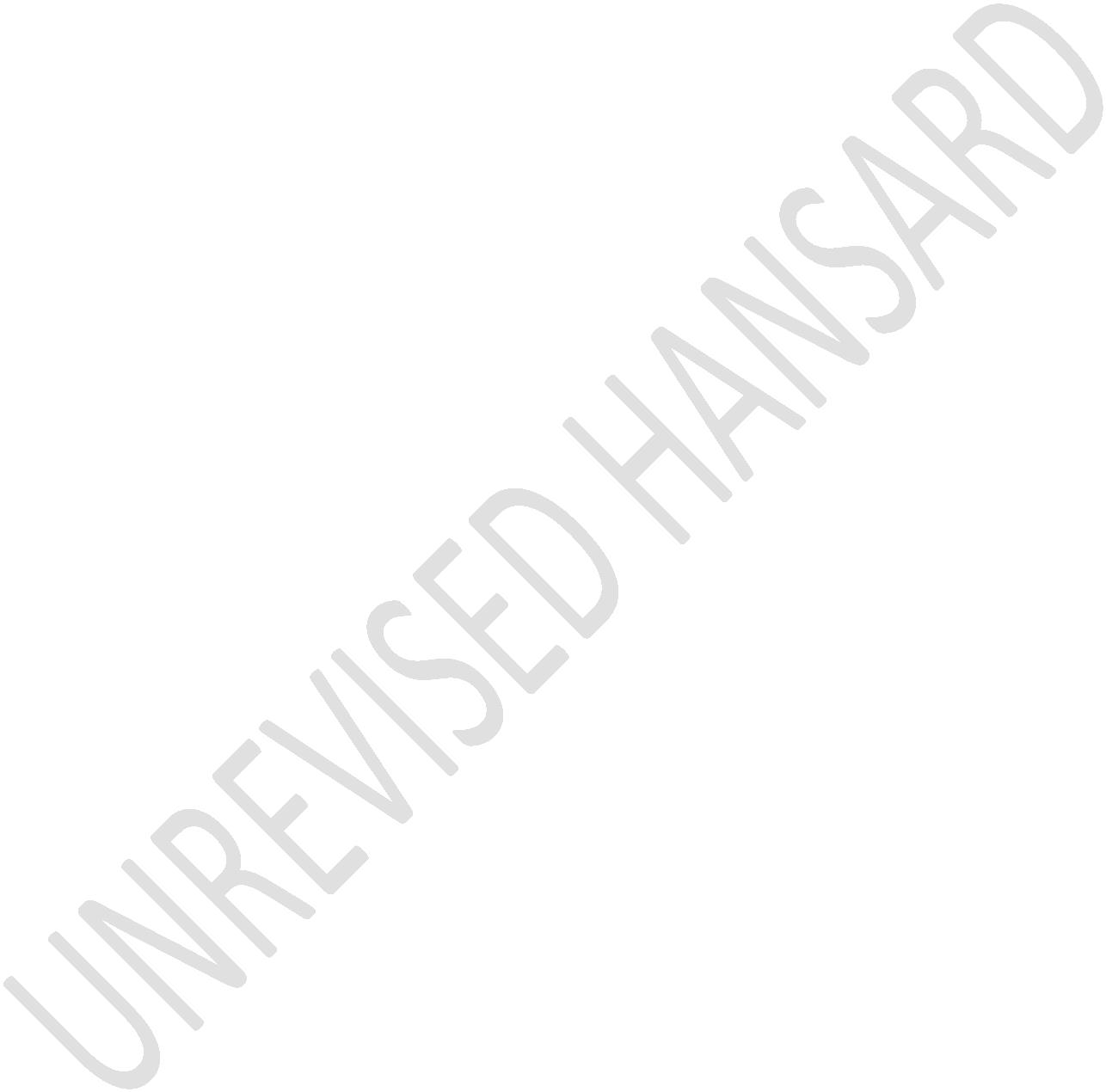 